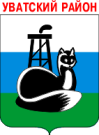 ДУМа УВАТСКОГО МУНИЦИПАЛЬНОГО РАЙОНАпротоколзаседания Думы Уватского муниципального района 4-го созываНачало заседания в 11-00 часов.Место проведения заседания – с.Уват, ул.Иртышская, д.19, каб.301 Присутствовали: 12 депутатов (установленная численность депутатов - 14). Список прилагается.Приглашены:Тубол И.М. – глава Уватского муниципального района (отсутствовал); Поспелова Н.А. – помощник председателя Думы;Шестера С.Н. – начальник отдела финансов администрации Уватского муниципального района;Шумасова Л.А. – заместитель прокурора Уватского района.П О В Е С Т К АНормативно-правовая деятельность Думы1. О внесении изменений и дополнений в решение Думы Уватского муниципального района от 05.12.2012 № 141 «О бюджете Уватского  муниципального района на 2013 год  и на плановый период 2014 и 2015 годов» (в редакции от 24.12.2012).Докладывает -  Начальник отдела финансовадминистрации Уватского муниципального района Шестера Светлана Николаевна2. О внесении изменений в решение Думы Уватского муниципального района от 25 ноября 2005 г. № 32 «Об утверждении Положения о системе налогообложения в виде единого налога на вмененный доход для отдельных видов деятельности на территории Уватского муниципального района» (в редакции от 29.11.2012).  Докладывает -  Начальник отдела финансовадминистрации Уватского муниципального района Шестера Светлана Николаевна3. О внесении изменений и дополнений в постановление Думы Уватского муниципального района от 30 сентября 2005 г. № 15 «Об утверждении Положения о земельном налоге на межселенной территории Уватского муниципального района» (в редакции от 26.07.2012).                                                               Докладывает -  Начальник отдела финансовадминистрации Уватского муниципального района Шестера Светлана Николаевна4. О внесении изменений и дополнений в решение Думы Уватского муниципального района от 19 октября 2006 г. № 98 «Об утверждении Положения об установлении земельного налога на территориях сельских поселений  Уватского муниципального района» (в редакции от 26.07.2012).                                                               Докладывает -  Начальник отдела финансовадминистрации Уватского муниципального района Шестера Светлана Николаевна5. О внесении изменений в решение Думы Уватского муниципального района от 11 июня 2010 г. №448 «Об утверждении Положения о бюджетном процессе в Уватском муниципальном районе»  (в редакции от 24.11.2011).Докладывает -  Начальник отдела финансовадминистрации Уватского муниципального района Шестера Светлана Николаевна6. О признании утратившим силу решения Думы Уватского муниципального района от 20 апреля 2007 г. №135 «О внесении изменений в Положение об условиях и порядке предоставления бюджетных кредитов из средств бюджета Уватского муниципального района, утвержденное решением Думы Уватского муниципального района от 14 марта 2006 г. №50».                                                                Докладывает -  Начальник отдела финансовадминистрации Уватского муниципального района Шестера Светлана Николаевна7. Об утверждении Положения о порядке определения тарифов на платные дополнительные образовательные услуги, оказываемые муниципальными образовательными учреждениями Уватского муниципального района.  Докладывает -  Председатель постоянной комиссии по социально-экономическому развитию района и территориальным программамРахимов Хачат Мухаметрахимович 8. Об утверждении плана работы Думы Уватского муниципального района на 2013 год.                                                                                                               Докладывает -  Председатель Думы Уватского муниципального районаСвяцкевич Юрий Олегович9. Об утверждении Регламента работы Думы Уватского муниципального района.                                                                            Докладывает -  Главный специалист   Думы Уватского муниципального районаШилова Лариса Викторовна10. Об утверждении Положения о порядке подготовки, принятия и действия муниципальных правовых актов Думы Уватского муниципального района и Председателя районной Думы.                           	    Докладывает -  Главный специалист   Думы                                                                                                                                                              Уватского муниципального районаШилова Лариса Викторовна 11. Об утверждении Положения о контроле Думы Уватского муниципального района за исполнением органами местного самоуправления и должностными лицами местного самоуправления полномочий по решению вопросов местного значения.                                                                                                                                Докладывает -  Помощник  председателя  Думы Уватского муниципального районаПоспелова Наталья Александровна 12. О внесении изменений в решение Думы Уватского муниципального района от 31.10.2007 №174 «Об установлении предельных нормативов предоставления земельных участков в Уватском муниципальном районе».Докладывает -  Председатель постоянной комиссии по социально-экономическому развитию района и территориальным программамРахимов Хачат Мухаметрахимович 13. О внесении изменений в решение Думы Уватского муниципального района от 24.12.2012 № 155 «О внесении изменений и дополнений в решение Думы Уватского муниципального района от 16.12.2009 №376». Докладывает -  Председатель постоянной комиссии по социально-экономическому развитию района и территориальным программамРахимов Хачат Мухаметрахимович 14. О внесении изменений в решение Думы Уватского муниципального района от 24 апреля 2008 г. №206 «Об утверждении Порядка проведения внешней проверки годового отчета об исполнении бюджета Уватского муниципального района».                                                  Докладывает -  Председатель контрольно-счетной палаты  Уватского муниципального районаКалинина Татьяна Викторовна 15. О признании постановления Думы Уватского муниципального района от 10.04.2002 №42 «Об утверждении Положения о сервитутах ОМО «Уватский район» утратившим силу.Докладывает -  Председатель постоянной комиссии по социально-экономическому развитию района и территориальным программамРахимов Хачат Мухаметрахимович 16. О протесте прокуратуры Уватского района от 19.02.2013 №32-2013 на решение Думы Уватского муниципального района  от 23.11.2006 №103 «Об утверждении нормативов потребления на жилищно-коммунальные услуги в Уватском муниципальном районе» (в ред.решения от 28 декабря 2010 г. №36). Докладывает -  Председатель постоянной комиссии по социально-экономическому развитию района и территориальным программамРахимов Хачат Мухаметрахимович 17. О признании решений Думы Уватского муниципального района от 23.11.2006 №103, от 23.01.2007 №114, от 28.12.2010  №36 утратившими силу. Докладывает -  Председатель постоянной комиссии по социально-экономическому развитию района и территориальным программамРахимов Хачат Мухаметрахимович 18.  О премировании главы Уватского муниципального района Тубола И.М. Докладывает -  Председатель  Думы Уватского муниципального районаСвяцкевич Юрий Олегович 19. О премировании муниципальных служащих аппарата Думы Уватского муниципального района. Докладывает -  Председатель  Думы Уватского муниципального районаСвяцкевич Юрий Олегович II. Контрольная деятельность ДумыОб утверждении отчета о работе Контрольно-счетной палаты Уватского муниципального района  за 2012 год.Докладывает -  Председатель  Контрольно-счетной палаты  Уватского муниципального районКалинина Татьяна Викторовна  28 марта 2013 г.с.Уват                               № 2 Председатель заседанияСвяцкевич Ю.О., Председатель ДумыУватского муниципального районаСекретарь заседанияШилова Л.В., главный специалист Думы Уватского муниципального районаПредседатель Думы Свяцкевич Ю.О. ознакомил депутатов с повесткой заседания. Предложений от депутатов об изменении и дополнении повестки не поступило.Результат голосования по повестке в целом:Председатель Думы Свяцкевич Ю.О. ознакомил депутатов с повесткой заседания. Предложений от депутатов об изменении и дополнении повестки не поступило.Результат голосования по повестке в целом:Председатель Думы Свяцкевич Ю.О. ознакомил депутатов с повесткой заседания. Предложений от депутатов об изменении и дополнении повестки не поступило.Результат голосования по повестке в целом:за                       - 12против              - нетвоздержались  - нетРЕШИЛИ: Повестку Дня заседания районной Думы считать принятой.Повестку Дня заседания районной Думы считать принятой.1.СЛУШАЛИ:1.СЛУШАЛИ:1.СЛУШАЛИ:О внесении изменений и дополнений в решение Думы Уватского муниципального района от 05.12.2012 № 141.  О внесении изменений и дополнений в решение Думы Уватского муниципального района от 05.12.2012 № 141.  О внесении изменений и дополнений в решение Думы Уватского муниципального района от 05.12.2012 № 141.  О внесении изменений и дополнений в решение Думы Уватского муниципального района от 05.12.2012 № 141.  О внесении изменений и дополнений в решение Думы Уватского муниципального района от 05.12.2012 № 141.  О внесении изменений и дополнений в решение Думы Уватского муниципального района от 05.12.2012 № 141.  Шестера С.Н.: Изменения в утвержденный бюджет Уватского муниципального района на 2013 год и на плановый период 2014 и 2015 годов вносятся в соответствии с Бюджетным кодексом Российской Федерации, разделом 9 Положения о бюджетном процессе в Уватском муниципальном районе, утвержденным решением районной Думы от 11.06.2010 №448 (в редакции от 24.11.2011) и связаны с уточнением показателей утвержденного бюджета. Проектом решения предлагается перечень кодов доходов в приложениях 3,6,7 дополнить новыми кодами. Изменения в расходную часть бюджета связаны с передачей иных межбюджетных   трансфертов из бюджета муниципального района в бюджеты поселений для обеспечения социальных гарантий лицам, замещающим должности муниципальной службы в органах местного самоуправления поселений в части выплаты пенсии за выслугу лет. Внесенные изменения не повлияют на общий объем доходной и расходной части бюджета района на 2013 год и на плановый период 2014 и 2015 годов.Предлагается время для вопросов.ВЫСТУПИЛИ:Свяцкевич Ю.О.: предложил депутатам утвердить проект решения.Шестера С.Н.: Изменения в утвержденный бюджет Уватского муниципального района на 2013 год и на плановый период 2014 и 2015 годов вносятся в соответствии с Бюджетным кодексом Российской Федерации, разделом 9 Положения о бюджетном процессе в Уватском муниципальном районе, утвержденным решением районной Думы от 11.06.2010 №448 (в редакции от 24.11.2011) и связаны с уточнением показателей утвержденного бюджета. Проектом решения предлагается перечень кодов доходов в приложениях 3,6,7 дополнить новыми кодами. Изменения в расходную часть бюджета связаны с передачей иных межбюджетных   трансфертов из бюджета муниципального района в бюджеты поселений для обеспечения социальных гарантий лицам, замещающим должности муниципальной службы в органах местного самоуправления поселений в части выплаты пенсии за выслугу лет. Внесенные изменения не повлияют на общий объем доходной и расходной части бюджета района на 2013 год и на плановый период 2014 и 2015 годов.Предлагается время для вопросов.ВЫСТУПИЛИ:Свяцкевич Ю.О.: предложил депутатам утвердить проект решения.Шестера С.Н.: Изменения в утвержденный бюджет Уватского муниципального района на 2013 год и на плановый период 2014 и 2015 годов вносятся в соответствии с Бюджетным кодексом Российской Федерации, разделом 9 Положения о бюджетном процессе в Уватском муниципальном районе, утвержденным решением районной Думы от 11.06.2010 №448 (в редакции от 24.11.2011) и связаны с уточнением показателей утвержденного бюджета. Проектом решения предлагается перечень кодов доходов в приложениях 3,6,7 дополнить новыми кодами. Изменения в расходную часть бюджета связаны с передачей иных межбюджетных   трансфертов из бюджета муниципального района в бюджеты поселений для обеспечения социальных гарантий лицам, замещающим должности муниципальной службы в органах местного самоуправления поселений в части выплаты пенсии за выслугу лет. Внесенные изменения не повлияют на общий объем доходной и расходной части бюджета района на 2013 год и на плановый период 2014 и 2015 годов.Предлагается время для вопросов.ВЫСТУПИЛИ:Свяцкевич Ю.О.: предложил депутатам утвердить проект решения.Шестера С.Н.: Изменения в утвержденный бюджет Уватского муниципального района на 2013 год и на плановый период 2014 и 2015 годов вносятся в соответствии с Бюджетным кодексом Российской Федерации, разделом 9 Положения о бюджетном процессе в Уватском муниципальном районе, утвержденным решением районной Думы от 11.06.2010 №448 (в редакции от 24.11.2011) и связаны с уточнением показателей утвержденного бюджета. Проектом решения предлагается перечень кодов доходов в приложениях 3,6,7 дополнить новыми кодами. Изменения в расходную часть бюджета связаны с передачей иных межбюджетных   трансфертов из бюджета муниципального района в бюджеты поселений для обеспечения социальных гарантий лицам, замещающим должности муниципальной службы в органах местного самоуправления поселений в части выплаты пенсии за выслугу лет. Внесенные изменения не повлияют на общий объем доходной и расходной части бюджета района на 2013 год и на плановый период 2014 и 2015 годов.Предлагается время для вопросов.ВЫСТУПИЛИ:Свяцкевич Ю.О.: предложил депутатам утвердить проект решения.Шестера С.Н.: Изменения в утвержденный бюджет Уватского муниципального района на 2013 год и на плановый период 2014 и 2015 годов вносятся в соответствии с Бюджетным кодексом Российской Федерации, разделом 9 Положения о бюджетном процессе в Уватском муниципальном районе, утвержденным решением районной Думы от 11.06.2010 №448 (в редакции от 24.11.2011) и связаны с уточнением показателей утвержденного бюджета. Проектом решения предлагается перечень кодов доходов в приложениях 3,6,7 дополнить новыми кодами. Изменения в расходную часть бюджета связаны с передачей иных межбюджетных   трансфертов из бюджета муниципального района в бюджеты поселений для обеспечения социальных гарантий лицам, замещающим должности муниципальной службы в органах местного самоуправления поселений в части выплаты пенсии за выслугу лет. Внесенные изменения не повлияют на общий объем доходной и расходной части бюджета района на 2013 год и на плановый период 2014 и 2015 годов.Предлагается время для вопросов.ВЫСТУПИЛИ:Свяцкевич Ю.О.: предложил депутатам утвердить проект решения.Шестера С.Н.: Изменения в утвержденный бюджет Уватского муниципального района на 2013 год и на плановый период 2014 и 2015 годов вносятся в соответствии с Бюджетным кодексом Российской Федерации, разделом 9 Положения о бюджетном процессе в Уватском муниципальном районе, утвержденным решением районной Думы от 11.06.2010 №448 (в редакции от 24.11.2011) и связаны с уточнением показателей утвержденного бюджета. Проектом решения предлагается перечень кодов доходов в приложениях 3,6,7 дополнить новыми кодами. Изменения в расходную часть бюджета связаны с передачей иных межбюджетных   трансфертов из бюджета муниципального района в бюджеты поселений для обеспечения социальных гарантий лицам, замещающим должности муниципальной службы в органах местного самоуправления поселений в части выплаты пенсии за выслугу лет. Внесенные изменения не повлияют на общий объем доходной и расходной части бюджета района на 2013 год и на плановый период 2014 и 2015 годов.Предлагается время для вопросов.ВЫСТУПИЛИ:Свяцкевич Ю.О.: предложил депутатам утвердить проект решения.Шестера С.Н.: Изменения в утвержденный бюджет Уватского муниципального района на 2013 год и на плановый период 2014 и 2015 годов вносятся в соответствии с Бюджетным кодексом Российской Федерации, разделом 9 Положения о бюджетном процессе в Уватском муниципальном районе, утвержденным решением районной Думы от 11.06.2010 №448 (в редакции от 24.11.2011) и связаны с уточнением показателей утвержденного бюджета. Проектом решения предлагается перечень кодов доходов в приложениях 3,6,7 дополнить новыми кодами. Изменения в расходную часть бюджета связаны с передачей иных межбюджетных   трансфертов из бюджета муниципального района в бюджеты поселений для обеспечения социальных гарантий лицам, замещающим должности муниципальной службы в органах местного самоуправления поселений в части выплаты пенсии за выслугу лет. Внесенные изменения не повлияют на общий объем доходной и расходной части бюджета района на 2013 год и на плановый период 2014 и 2015 годов.Предлагается время для вопросов.ВЫСТУПИЛИ:Свяцкевич Ю.О.: предложил депутатам утвердить проект решения.Шестера С.Н.: Изменения в утвержденный бюджет Уватского муниципального района на 2013 год и на плановый период 2014 и 2015 годов вносятся в соответствии с Бюджетным кодексом Российской Федерации, разделом 9 Положения о бюджетном процессе в Уватском муниципальном районе, утвержденным решением районной Думы от 11.06.2010 №448 (в редакции от 24.11.2011) и связаны с уточнением показателей утвержденного бюджета. Проектом решения предлагается перечень кодов доходов в приложениях 3,6,7 дополнить новыми кодами. Изменения в расходную часть бюджета связаны с передачей иных межбюджетных   трансфертов из бюджета муниципального района в бюджеты поселений для обеспечения социальных гарантий лицам, замещающим должности муниципальной службы в органах местного самоуправления поселений в части выплаты пенсии за выслугу лет. Внесенные изменения не повлияют на общий объем доходной и расходной части бюджета района на 2013 год и на плановый период 2014 и 2015 годов.Предлагается время для вопросов.ВЫСТУПИЛИ:Свяцкевич Ю.О.: предложил депутатам утвердить проект решения.Шестера С.Н.: Изменения в утвержденный бюджет Уватского муниципального района на 2013 год и на плановый период 2014 и 2015 годов вносятся в соответствии с Бюджетным кодексом Российской Федерации, разделом 9 Положения о бюджетном процессе в Уватском муниципальном районе, утвержденным решением районной Думы от 11.06.2010 №448 (в редакции от 24.11.2011) и связаны с уточнением показателей утвержденного бюджета. Проектом решения предлагается перечень кодов доходов в приложениях 3,6,7 дополнить новыми кодами. Изменения в расходную часть бюджета связаны с передачей иных межбюджетных   трансфертов из бюджета муниципального района в бюджеты поселений для обеспечения социальных гарантий лицам, замещающим должности муниципальной службы в органах местного самоуправления поселений в части выплаты пенсии за выслугу лет. Внесенные изменения не повлияют на общий объем доходной и расходной части бюджета района на 2013 год и на плановый период 2014 и 2015 годов.Предлагается время для вопросов.ВЫСТУПИЛИ:Свяцкевич Ю.О.: предложил депутатам утвердить проект решения.Других предложений не  поступило. Вопрос вынесен на голосование. Результат голосования:Других предложений не  поступило. Вопрос вынесен на голосование. Результат голосования:Других предложений не  поступило. Вопрос вынесен на голосование. Результат голосования:Других предложений не  поступило. Вопрос вынесен на голосование. Результат голосования:Других предложений не  поступило. Вопрос вынесен на голосование. Результат голосования:Других предложений не  поступило. Вопрос вынесен на голосование. Результат голосования:Других предложений не  поступило. Вопрос вынесен на голосование. Результат голосования:Других предложений не  поступило. Вопрос вынесен на голосование. Результат голосования:Других предложений не  поступило. Вопрос вынесен на голосование. Результат голосования:за                      - 12против             - нетвоздержались  - нетза                      - 12против             - нетвоздержались  - нетРЕШИЛИ:(Решение № 166)РЕШИЛИ:(Решение № 166)РЕШИЛИ:(Решение № 166)РЕШИЛИ:(Решение № 166)РЕШИЛИ:(Решение № 166)РЕШИЛИ:(Решение № 166)Принять решение «О внесении изменений и дополнений в решение Думы Уватского муниципального района от 05.12.2012 № 141» Принять решение «О внесении изменений и дополнений в решение Думы Уватского муниципального района от 05.12.2012 № 141» Принять решение «О внесении изменений и дополнений в решение Думы Уватского муниципального района от 05.12.2012 № 141» 2.СЛУШАЛИ:2.СЛУШАЛИ:2.СЛУШАЛИ:О внесении изменений в решение Думы Уватского муниципального района от 25 ноября 2005 г. № 32. О внесении изменений в решение Думы Уватского муниципального района от 25 ноября 2005 г. № 32. О внесении изменений в решение Думы Уватского муниципального района от 25 ноября 2005 г. № 32. О внесении изменений в решение Думы Уватского муниципального района от 25 ноября 2005 г. № 32. О внесении изменений в решение Думы Уватского муниципального района от 25 ноября 2005 г. № 32. О внесении изменений в решение Думы Уватского муниципального района от 25 ноября 2005 г. № 32. Шестера С.Н.: Данный проект решения разработан в соответствии с Федеральным законом от 25.06.2012 №94-ФЗ «О внесении изменений в части первую и вторую  Налогового кодекса РФ и отдельные законодательные акты РФ» (в редакции от 03.12.2012). Указанным законом внесены изменения в НК РФ в части наименования некоторых видов предпринимательской деятельности. В связи с тем, что решением Думы УМР от 25.11.2005 №32 утверждены виды предпринимательской деятельности, предлагается привести соответствию НК РФ наименования видов деятельности.    Предлагается время для вопросов.ВЫСТУПИЛИ:Свяцкевич Ю.О.: предложил депутатам утвердить проект решения.Шестера С.Н.: Данный проект решения разработан в соответствии с Федеральным законом от 25.06.2012 №94-ФЗ «О внесении изменений в части первую и вторую  Налогового кодекса РФ и отдельные законодательные акты РФ» (в редакции от 03.12.2012). Указанным законом внесены изменения в НК РФ в части наименования некоторых видов предпринимательской деятельности. В связи с тем, что решением Думы УМР от 25.11.2005 №32 утверждены виды предпринимательской деятельности, предлагается привести соответствию НК РФ наименования видов деятельности.    Предлагается время для вопросов.ВЫСТУПИЛИ:Свяцкевич Ю.О.: предложил депутатам утвердить проект решения.Шестера С.Н.: Данный проект решения разработан в соответствии с Федеральным законом от 25.06.2012 №94-ФЗ «О внесении изменений в части первую и вторую  Налогового кодекса РФ и отдельные законодательные акты РФ» (в редакции от 03.12.2012). Указанным законом внесены изменения в НК РФ в части наименования некоторых видов предпринимательской деятельности. В связи с тем, что решением Думы УМР от 25.11.2005 №32 утверждены виды предпринимательской деятельности, предлагается привести соответствию НК РФ наименования видов деятельности.    Предлагается время для вопросов.ВЫСТУПИЛИ:Свяцкевич Ю.О.: предложил депутатам утвердить проект решения.Шестера С.Н.: Данный проект решения разработан в соответствии с Федеральным законом от 25.06.2012 №94-ФЗ «О внесении изменений в части первую и вторую  Налогового кодекса РФ и отдельные законодательные акты РФ» (в редакции от 03.12.2012). Указанным законом внесены изменения в НК РФ в части наименования некоторых видов предпринимательской деятельности. В связи с тем, что решением Думы УМР от 25.11.2005 №32 утверждены виды предпринимательской деятельности, предлагается привести соответствию НК РФ наименования видов деятельности.    Предлагается время для вопросов.ВЫСТУПИЛИ:Свяцкевич Ю.О.: предложил депутатам утвердить проект решения.Шестера С.Н.: Данный проект решения разработан в соответствии с Федеральным законом от 25.06.2012 №94-ФЗ «О внесении изменений в части первую и вторую  Налогового кодекса РФ и отдельные законодательные акты РФ» (в редакции от 03.12.2012). Указанным законом внесены изменения в НК РФ в части наименования некоторых видов предпринимательской деятельности. В связи с тем, что решением Думы УМР от 25.11.2005 №32 утверждены виды предпринимательской деятельности, предлагается привести соответствию НК РФ наименования видов деятельности.    Предлагается время для вопросов.ВЫСТУПИЛИ:Свяцкевич Ю.О.: предложил депутатам утвердить проект решения.Шестера С.Н.: Данный проект решения разработан в соответствии с Федеральным законом от 25.06.2012 №94-ФЗ «О внесении изменений в части первую и вторую  Налогового кодекса РФ и отдельные законодательные акты РФ» (в редакции от 03.12.2012). Указанным законом внесены изменения в НК РФ в части наименования некоторых видов предпринимательской деятельности. В связи с тем, что решением Думы УМР от 25.11.2005 №32 утверждены виды предпринимательской деятельности, предлагается привести соответствию НК РФ наименования видов деятельности.    Предлагается время для вопросов.ВЫСТУПИЛИ:Свяцкевич Ю.О.: предложил депутатам утвердить проект решения.Шестера С.Н.: Данный проект решения разработан в соответствии с Федеральным законом от 25.06.2012 №94-ФЗ «О внесении изменений в части первую и вторую  Налогового кодекса РФ и отдельные законодательные акты РФ» (в редакции от 03.12.2012). Указанным законом внесены изменения в НК РФ в части наименования некоторых видов предпринимательской деятельности. В связи с тем, что решением Думы УМР от 25.11.2005 №32 утверждены виды предпринимательской деятельности, предлагается привести соответствию НК РФ наименования видов деятельности.    Предлагается время для вопросов.ВЫСТУПИЛИ:Свяцкевич Ю.О.: предложил депутатам утвердить проект решения.Шестера С.Н.: Данный проект решения разработан в соответствии с Федеральным законом от 25.06.2012 №94-ФЗ «О внесении изменений в части первую и вторую  Налогового кодекса РФ и отдельные законодательные акты РФ» (в редакции от 03.12.2012). Указанным законом внесены изменения в НК РФ в части наименования некоторых видов предпринимательской деятельности. В связи с тем, что решением Думы УМР от 25.11.2005 №32 утверждены виды предпринимательской деятельности, предлагается привести соответствию НК РФ наименования видов деятельности.    Предлагается время для вопросов.ВЫСТУПИЛИ:Свяцкевич Ю.О.: предложил депутатам утвердить проект решения.Шестера С.Н.: Данный проект решения разработан в соответствии с Федеральным законом от 25.06.2012 №94-ФЗ «О внесении изменений в части первую и вторую  Налогового кодекса РФ и отдельные законодательные акты РФ» (в редакции от 03.12.2012). Указанным законом внесены изменения в НК РФ в части наименования некоторых видов предпринимательской деятельности. В связи с тем, что решением Думы УМР от 25.11.2005 №32 утверждены виды предпринимательской деятельности, предлагается привести соответствию НК РФ наименования видов деятельности.    Предлагается время для вопросов.ВЫСТУПИЛИ:Свяцкевич Ю.О.: предложил депутатам утвердить проект решения.Других предложений не  поступило. Вопрос вынесен на голосование. Результат голосования:Других предложений не  поступило. Вопрос вынесен на голосование. Результат голосования:Других предложений не  поступило. Вопрос вынесен на голосование. Результат голосования:Других предложений не  поступило. Вопрос вынесен на голосование. Результат голосования:Других предложений не  поступило. Вопрос вынесен на голосование. Результат голосования:Других предложений не  поступило. Вопрос вынесен на голосование. Результат голосования:Других предложений не  поступило. Вопрос вынесен на голосование. Результат голосования:Других предложений не  поступило. Вопрос вынесен на голосование. Результат голосования:Других предложений не  поступило. Вопрос вынесен на голосование. Результат голосования:за                      - 12против             - нетвоздержались  - нетза                      - 12против             - нетвоздержались  - нетза                      - 12против             - нетвоздержались  - нетРЕШИЛИ:(Решение № 167)РЕШИЛИ:(Решение № 167)РЕШИЛИ:(Решение № 167)Принять решение «О внесении изменений в решение Думы Уватского муниципального района от 25 ноября 2005 г. № 32» Принять решение «О внесении изменений в решение Думы Уватского муниципального района от 25 ноября 2005 г. № 32» Принять решение «О внесении изменений в решение Думы Уватского муниципального района от 25 ноября 2005 г. № 32» Принять решение «О внесении изменений в решение Думы Уватского муниципального района от 25 ноября 2005 г. № 32» Принять решение «О внесении изменений в решение Думы Уватского муниципального района от 25 ноября 2005 г. № 32» Принять решение «О внесении изменений в решение Думы Уватского муниципального района от 25 ноября 2005 г. № 32» 3.СЛУШАЛИ:О внесении изменений и дополнений в постановление Думы Уватского муниципального района от 30 сентября 2005 г. № 15 О внесении изменений и дополнений в постановление Думы Уватского муниципального района от 30 сентября 2005 г. № 15 О внесении изменений и дополнений в постановление Думы Уватского муниципального района от 30 сентября 2005 г. № 15 О внесении изменений и дополнений в постановление Думы Уватского муниципального района от 30 сентября 2005 г. № 15 О внесении изменений и дополнений в постановление Думы Уватского муниципального района от 30 сентября 2005 г. № 15 О внесении изменений и дополнений в постановление Думы Уватского муниципального района от 30 сентября 2005 г. № 15 О внесении изменений и дополнений в постановление Думы Уватского муниципального района от 30 сентября 2005 г. № 15 О внесении изменений и дополнений в постановление Думы Уватского муниципального района от 30 сентября 2005 г. № 15 О внесении изменений и дополнений в постановление Думы Уватского муниципального района от 30 сентября 2005 г. № 15 Шестера С.Н.: Проект решения разработан в соответствии с Федеральным законом от 29.11.2012 №202-ФЗ «О внесении изменений в часть вторую Налогового кодекса РФ». В целях приведения соответствию НК РФ предлагается дополнить пункт 6. «Налоговые ставки» приложения к решению новой категорией земель «Земельные участки, ограниченные в обороте в соответствии с законодательством Российской Федерации, предоставленные  для обеспечения обороны, безопасности и таможенных нужд – 0,3%». Также предлагается исключить пункт 3.2. приложения к решению в целях устранения дублирующих норм НК РФ. Предлагается время для вопросов.ВЫСТУПИЛИ:Свяцкевич Ю.О.: предложил депутатам утвердить проект решения.Шестера С.Н.: Проект решения разработан в соответствии с Федеральным законом от 29.11.2012 №202-ФЗ «О внесении изменений в часть вторую Налогового кодекса РФ». В целях приведения соответствию НК РФ предлагается дополнить пункт 6. «Налоговые ставки» приложения к решению новой категорией земель «Земельные участки, ограниченные в обороте в соответствии с законодательством Российской Федерации, предоставленные  для обеспечения обороны, безопасности и таможенных нужд – 0,3%». Также предлагается исключить пункт 3.2. приложения к решению в целях устранения дублирующих норм НК РФ. Предлагается время для вопросов.ВЫСТУПИЛИ:Свяцкевич Ю.О.: предложил депутатам утвердить проект решения.Шестера С.Н.: Проект решения разработан в соответствии с Федеральным законом от 29.11.2012 №202-ФЗ «О внесении изменений в часть вторую Налогового кодекса РФ». В целях приведения соответствию НК РФ предлагается дополнить пункт 6. «Налоговые ставки» приложения к решению новой категорией земель «Земельные участки, ограниченные в обороте в соответствии с законодательством Российской Федерации, предоставленные  для обеспечения обороны, безопасности и таможенных нужд – 0,3%». Также предлагается исключить пункт 3.2. приложения к решению в целях устранения дублирующих норм НК РФ. Предлагается время для вопросов.ВЫСТУПИЛИ:Свяцкевич Ю.О.: предложил депутатам утвердить проект решения.Шестера С.Н.: Проект решения разработан в соответствии с Федеральным законом от 29.11.2012 №202-ФЗ «О внесении изменений в часть вторую Налогового кодекса РФ». В целях приведения соответствию НК РФ предлагается дополнить пункт 6. «Налоговые ставки» приложения к решению новой категорией земель «Земельные участки, ограниченные в обороте в соответствии с законодательством Российской Федерации, предоставленные  для обеспечения обороны, безопасности и таможенных нужд – 0,3%». Также предлагается исключить пункт 3.2. приложения к решению в целях устранения дублирующих норм НК РФ. Предлагается время для вопросов.ВЫСТУПИЛИ:Свяцкевич Ю.О.: предложил депутатам утвердить проект решения.Шестера С.Н.: Проект решения разработан в соответствии с Федеральным законом от 29.11.2012 №202-ФЗ «О внесении изменений в часть вторую Налогового кодекса РФ». В целях приведения соответствию НК РФ предлагается дополнить пункт 6. «Налоговые ставки» приложения к решению новой категорией земель «Земельные участки, ограниченные в обороте в соответствии с законодательством Российской Федерации, предоставленные  для обеспечения обороны, безопасности и таможенных нужд – 0,3%». Также предлагается исключить пункт 3.2. приложения к решению в целях устранения дублирующих норм НК РФ. Предлагается время для вопросов.ВЫСТУПИЛИ:Свяцкевич Ю.О.: предложил депутатам утвердить проект решения.Шестера С.Н.: Проект решения разработан в соответствии с Федеральным законом от 29.11.2012 №202-ФЗ «О внесении изменений в часть вторую Налогового кодекса РФ». В целях приведения соответствию НК РФ предлагается дополнить пункт 6. «Налоговые ставки» приложения к решению новой категорией земель «Земельные участки, ограниченные в обороте в соответствии с законодательством Российской Федерации, предоставленные  для обеспечения обороны, безопасности и таможенных нужд – 0,3%». Также предлагается исключить пункт 3.2. приложения к решению в целях устранения дублирующих норм НК РФ. Предлагается время для вопросов.ВЫСТУПИЛИ:Свяцкевич Ю.О.: предложил депутатам утвердить проект решения.Шестера С.Н.: Проект решения разработан в соответствии с Федеральным законом от 29.11.2012 №202-ФЗ «О внесении изменений в часть вторую Налогового кодекса РФ». В целях приведения соответствию НК РФ предлагается дополнить пункт 6. «Налоговые ставки» приложения к решению новой категорией земель «Земельные участки, ограниченные в обороте в соответствии с законодательством Российской Федерации, предоставленные  для обеспечения обороны, безопасности и таможенных нужд – 0,3%». Также предлагается исключить пункт 3.2. приложения к решению в целях устранения дублирующих норм НК РФ. Предлагается время для вопросов.ВЫСТУПИЛИ:Свяцкевич Ю.О.: предложил депутатам утвердить проект решения.Шестера С.Н.: Проект решения разработан в соответствии с Федеральным законом от 29.11.2012 №202-ФЗ «О внесении изменений в часть вторую Налогового кодекса РФ». В целях приведения соответствию НК РФ предлагается дополнить пункт 6. «Налоговые ставки» приложения к решению новой категорией земель «Земельные участки, ограниченные в обороте в соответствии с законодательством Российской Федерации, предоставленные  для обеспечения обороны, безопасности и таможенных нужд – 0,3%». Также предлагается исключить пункт 3.2. приложения к решению в целях устранения дублирующих норм НК РФ. Предлагается время для вопросов.ВЫСТУПИЛИ:Свяцкевич Ю.О.: предложил депутатам утвердить проект решения.Шестера С.Н.: Проект решения разработан в соответствии с Федеральным законом от 29.11.2012 №202-ФЗ «О внесении изменений в часть вторую Налогового кодекса РФ». В целях приведения соответствию НК РФ предлагается дополнить пункт 6. «Налоговые ставки» приложения к решению новой категорией земель «Земельные участки, ограниченные в обороте в соответствии с законодательством Российской Федерации, предоставленные  для обеспечения обороны, безопасности и таможенных нужд – 0,3%». Также предлагается исключить пункт 3.2. приложения к решению в целях устранения дублирующих норм НК РФ. Предлагается время для вопросов.ВЫСТУПИЛИ:Свяцкевич Ю.О.: предложил депутатам утвердить проект решения.Шестера С.Н.: Проект решения разработан в соответствии с Федеральным законом от 29.11.2012 №202-ФЗ «О внесении изменений в часть вторую Налогового кодекса РФ». В целях приведения соответствию НК РФ предлагается дополнить пункт 6. «Налоговые ставки» приложения к решению новой категорией земель «Земельные участки, ограниченные в обороте в соответствии с законодательством Российской Федерации, предоставленные  для обеспечения обороны, безопасности и таможенных нужд – 0,3%». Также предлагается исключить пункт 3.2. приложения к решению в целях устранения дублирующих норм НК РФ. Предлагается время для вопросов.ВЫСТУПИЛИ:Свяцкевич Ю.О.: предложил депутатам утвердить проект решения.Других предложений не  поступило. Вопрос вынесен на голосование. Результат голосования:Других предложений не  поступило. Вопрос вынесен на голосование. Результат голосования:Других предложений не  поступило. Вопрос вынесен на голосование. Результат голосования:Других предложений не  поступило. Вопрос вынесен на голосование. Результат голосования:Других предложений не  поступило. Вопрос вынесен на голосование. Результат голосования:Других предложений не  поступило. Вопрос вынесен на голосование. Результат голосования:Других предложений не  поступило. Вопрос вынесен на голосование. Результат голосования:Других предложений не  поступило. Вопрос вынесен на голосование. Результат голосования:Других предложений не  поступило. Вопрос вынесен на голосование. Результат голосования:Других предложений не  поступило. Вопрос вынесен на голосование. Результат голосования:за                      - 12против             -  нетвоздержались  - нетза                      - 12против             -  нетвоздержались  - нетза                      - 12против             -  нетвоздержались  - нетза                      - 12против             -  нетвоздержались  - нетРЕШИЛИ:(Решение № 168)РЕШИЛИ:(Решение № 168)РЕШИЛИ:(Решение № 168)Принять решение «О внесении изменений и дополнений в постановление Думы Уватского муниципального района от 30 сентября 2005 г. № 15».Принять решение «О внесении изменений и дополнений в постановление Думы Уватского муниципального района от 30 сентября 2005 г. № 15».Принять решение «О внесении изменений и дополнений в постановление Думы Уватского муниципального района от 30 сентября 2005 г. № 15».Принять решение «О внесении изменений и дополнений в постановление Думы Уватского муниципального района от 30 сентября 2005 г. № 15».Принять решение «О внесении изменений и дополнений в постановление Думы Уватского муниципального района от 30 сентября 2005 г. № 15».Принять решение «О внесении изменений и дополнений в постановление Думы Уватского муниципального района от 30 сентября 2005 г. № 15».Принять решение «О внесении изменений и дополнений в постановление Думы Уватского муниципального района от 30 сентября 2005 г. № 15».4.СЛУШАЛИ:О внесении изменений и дополнений в решение Думы Уватского муниципального района от 19 октября 2006 г. № 98.О внесении изменений и дополнений в решение Думы Уватского муниципального района от 19 октября 2006 г. № 98.О внесении изменений и дополнений в решение Думы Уватского муниципального района от 19 октября 2006 г. № 98.О внесении изменений и дополнений в решение Думы Уватского муниципального района от 19 октября 2006 г. № 98.О внесении изменений и дополнений в решение Думы Уватского муниципального района от 19 октября 2006 г. № 98.О внесении изменений и дополнений в решение Думы Уватского муниципального района от 19 октября 2006 г. № 98.О внесении изменений и дополнений в решение Думы Уватского муниципального района от 19 октября 2006 г. № 98.О внесении изменений и дополнений в решение Думы Уватского муниципального района от 19 октября 2006 г. № 98.О внесении изменений и дополнений в решение Думы Уватского муниципального района от 19 октября 2006 г. № 98.Шестера С.Н.: Проект решения разработан в соответствии с Федеральным законом от 29.11.2012 №202-ФЗ «О внесении изменений в часть вторую Налогового кодекса РФ». В целях приведения соответствию НК РФ предлагается дополнить пункт 3. «Налоговые ставки» приложения к решению новой категорией земель «Земельные участки, ограниченные в обороте в соответствии с законодательством Российской Федерации, предоставленные  для обеспечения обороны, безопасности и таможенных нужд – 0,3%» (ранее эти земельные участки не признавались объектом налогообложения). Предлагается время для вопросов.ВЫСТУПИЛИ:Свяцкевич Ю.О.: предложил депутатам утвердить проект решения.Шестера С.Н.: Проект решения разработан в соответствии с Федеральным законом от 29.11.2012 №202-ФЗ «О внесении изменений в часть вторую Налогового кодекса РФ». В целях приведения соответствию НК РФ предлагается дополнить пункт 3. «Налоговые ставки» приложения к решению новой категорией земель «Земельные участки, ограниченные в обороте в соответствии с законодательством Российской Федерации, предоставленные  для обеспечения обороны, безопасности и таможенных нужд – 0,3%» (ранее эти земельные участки не признавались объектом налогообложения). Предлагается время для вопросов.ВЫСТУПИЛИ:Свяцкевич Ю.О.: предложил депутатам утвердить проект решения.Шестера С.Н.: Проект решения разработан в соответствии с Федеральным законом от 29.11.2012 №202-ФЗ «О внесении изменений в часть вторую Налогового кодекса РФ». В целях приведения соответствию НК РФ предлагается дополнить пункт 3. «Налоговые ставки» приложения к решению новой категорией земель «Земельные участки, ограниченные в обороте в соответствии с законодательством Российской Федерации, предоставленные  для обеспечения обороны, безопасности и таможенных нужд – 0,3%» (ранее эти земельные участки не признавались объектом налогообложения). Предлагается время для вопросов.ВЫСТУПИЛИ:Свяцкевич Ю.О.: предложил депутатам утвердить проект решения.Шестера С.Н.: Проект решения разработан в соответствии с Федеральным законом от 29.11.2012 №202-ФЗ «О внесении изменений в часть вторую Налогового кодекса РФ». В целях приведения соответствию НК РФ предлагается дополнить пункт 3. «Налоговые ставки» приложения к решению новой категорией земель «Земельные участки, ограниченные в обороте в соответствии с законодательством Российской Федерации, предоставленные  для обеспечения обороны, безопасности и таможенных нужд – 0,3%» (ранее эти земельные участки не признавались объектом налогообложения). Предлагается время для вопросов.ВЫСТУПИЛИ:Свяцкевич Ю.О.: предложил депутатам утвердить проект решения.Шестера С.Н.: Проект решения разработан в соответствии с Федеральным законом от 29.11.2012 №202-ФЗ «О внесении изменений в часть вторую Налогового кодекса РФ». В целях приведения соответствию НК РФ предлагается дополнить пункт 3. «Налоговые ставки» приложения к решению новой категорией земель «Земельные участки, ограниченные в обороте в соответствии с законодательством Российской Федерации, предоставленные  для обеспечения обороны, безопасности и таможенных нужд – 0,3%» (ранее эти земельные участки не признавались объектом налогообложения). Предлагается время для вопросов.ВЫСТУПИЛИ:Свяцкевич Ю.О.: предложил депутатам утвердить проект решения.Шестера С.Н.: Проект решения разработан в соответствии с Федеральным законом от 29.11.2012 №202-ФЗ «О внесении изменений в часть вторую Налогового кодекса РФ». В целях приведения соответствию НК РФ предлагается дополнить пункт 3. «Налоговые ставки» приложения к решению новой категорией земель «Земельные участки, ограниченные в обороте в соответствии с законодательством Российской Федерации, предоставленные  для обеспечения обороны, безопасности и таможенных нужд – 0,3%» (ранее эти земельные участки не признавались объектом налогообложения). Предлагается время для вопросов.ВЫСТУПИЛИ:Свяцкевич Ю.О.: предложил депутатам утвердить проект решения.Шестера С.Н.: Проект решения разработан в соответствии с Федеральным законом от 29.11.2012 №202-ФЗ «О внесении изменений в часть вторую Налогового кодекса РФ». В целях приведения соответствию НК РФ предлагается дополнить пункт 3. «Налоговые ставки» приложения к решению новой категорией земель «Земельные участки, ограниченные в обороте в соответствии с законодательством Российской Федерации, предоставленные  для обеспечения обороны, безопасности и таможенных нужд – 0,3%» (ранее эти земельные участки не признавались объектом налогообложения). Предлагается время для вопросов.ВЫСТУПИЛИ:Свяцкевич Ю.О.: предложил депутатам утвердить проект решения.Шестера С.Н.: Проект решения разработан в соответствии с Федеральным законом от 29.11.2012 №202-ФЗ «О внесении изменений в часть вторую Налогового кодекса РФ». В целях приведения соответствию НК РФ предлагается дополнить пункт 3. «Налоговые ставки» приложения к решению новой категорией земель «Земельные участки, ограниченные в обороте в соответствии с законодательством Российской Федерации, предоставленные  для обеспечения обороны, безопасности и таможенных нужд – 0,3%» (ранее эти земельные участки не признавались объектом налогообложения). Предлагается время для вопросов.ВЫСТУПИЛИ:Свяцкевич Ю.О.: предложил депутатам утвердить проект решения.Шестера С.Н.: Проект решения разработан в соответствии с Федеральным законом от 29.11.2012 №202-ФЗ «О внесении изменений в часть вторую Налогового кодекса РФ». В целях приведения соответствию НК РФ предлагается дополнить пункт 3. «Налоговые ставки» приложения к решению новой категорией земель «Земельные участки, ограниченные в обороте в соответствии с законодательством Российской Федерации, предоставленные  для обеспечения обороны, безопасности и таможенных нужд – 0,3%» (ранее эти земельные участки не признавались объектом налогообложения). Предлагается время для вопросов.ВЫСТУПИЛИ:Свяцкевич Ю.О.: предложил депутатам утвердить проект решения.Шестера С.Н.: Проект решения разработан в соответствии с Федеральным законом от 29.11.2012 №202-ФЗ «О внесении изменений в часть вторую Налогового кодекса РФ». В целях приведения соответствию НК РФ предлагается дополнить пункт 3. «Налоговые ставки» приложения к решению новой категорией земель «Земельные участки, ограниченные в обороте в соответствии с законодательством Российской Федерации, предоставленные  для обеспечения обороны, безопасности и таможенных нужд – 0,3%» (ранее эти земельные участки не признавались объектом налогообложения). Предлагается время для вопросов.ВЫСТУПИЛИ:Свяцкевич Ю.О.: предложил депутатам утвердить проект решения.Других предложений не  поступило. Вопрос вынесен на голосование. Результат голосования:Других предложений не  поступило. Вопрос вынесен на голосование. Результат голосования:Других предложений не  поступило. Вопрос вынесен на голосование. Результат голосования:Других предложений не  поступило. Вопрос вынесен на голосование. Результат голосования:Других предложений не  поступило. Вопрос вынесен на голосование. Результат голосования:Других предложений не  поступило. Вопрос вынесен на голосование. Результат голосования:Других предложений не  поступило. Вопрос вынесен на голосование. Результат голосования:Других предложений не  поступило. Вопрос вынесен на голосование. Результат голосования:Других предложений не  поступило. Вопрос вынесен на голосование. Результат голосования:Других предложений не  поступило. Вопрос вынесен на голосование. Результат голосования:за                      - 12против             - нетвоздержались  - нетза                      - 12против             - нетвоздержались  - нетза                      - 12против             - нетвоздержались  - нетза                      - 12против             - нетвоздержались  - нетРЕШИЛИ:(Решение № 169)РЕШИЛИ:(Решение № 169)РЕШИЛИ:(Решение № 169)Принять решение «О внесении изменений и дополнений в решение Думы Уватского муниципального района от 19 октября 2006 г. № 98».Принять решение «О внесении изменений и дополнений в решение Думы Уватского муниципального района от 19 октября 2006 г. № 98».Принять решение «О внесении изменений и дополнений в решение Думы Уватского муниципального района от 19 октября 2006 г. № 98».Принять решение «О внесении изменений и дополнений в решение Думы Уватского муниципального района от 19 октября 2006 г. № 98».Принять решение «О внесении изменений и дополнений в решение Думы Уватского муниципального района от 19 октября 2006 г. № 98».Принять решение «О внесении изменений и дополнений в решение Думы Уватского муниципального района от 19 октября 2006 г. № 98».Принять решение «О внесении изменений и дополнений в решение Думы Уватского муниципального района от 19 октября 2006 г. № 98».5.СЛУШАЛИ:5.СЛУШАЛИ:5.СЛУШАЛИ:О внесении изменений в решение Думы Уватского муниципального района от 11 июня 2010 г. №448.О внесении изменений в решение Думы Уватского муниципального района от 11 июня 2010 г. №448.О внесении изменений в решение Думы Уватского муниципального района от 11 июня 2010 г. №448.О внесении изменений в решение Думы Уватского муниципального района от 11 июня 2010 г. №448.О внесении изменений в решение Думы Уватского муниципального района от 11 июня 2010 г. №448.О внесении изменений в решение Думы Уватского муниципального района от 11 июня 2010 г. №448.О внесении изменений в решение Думы Уватского муниципального района от 11 июня 2010 г. №448.Шестера С.Н.: Проект решения разработан в целях регулирования бюджетных правоотношений в Уватском муниципальном районе, возникающих при рассмотрении и утверждении проекта решения районной Думы о внесении изменений в местный бюджет на очередной финансовый год и плановый период. В целях устранения разночтений проектом решения предлагается внести изменения в Положение «О бюджетном процессе в Уватском муниципальном районе», в частности, при внесении изменений в решение о местном бюджете публичные слушания не проводятся. Предлагается время для вопросов.ВЫСТУПИЛИ:Свяцкевич Ю.О.: предложил депутатам утвердить проект решения.Шестера С.Н.: Проект решения разработан в целях регулирования бюджетных правоотношений в Уватском муниципальном районе, возникающих при рассмотрении и утверждении проекта решения районной Думы о внесении изменений в местный бюджет на очередной финансовый год и плановый период. В целях устранения разночтений проектом решения предлагается внести изменения в Положение «О бюджетном процессе в Уватском муниципальном районе», в частности, при внесении изменений в решение о местном бюджете публичные слушания не проводятся. Предлагается время для вопросов.ВЫСТУПИЛИ:Свяцкевич Ю.О.: предложил депутатам утвердить проект решения.Шестера С.Н.: Проект решения разработан в целях регулирования бюджетных правоотношений в Уватском муниципальном районе, возникающих при рассмотрении и утверждении проекта решения районной Думы о внесении изменений в местный бюджет на очередной финансовый год и плановый период. В целях устранения разночтений проектом решения предлагается внести изменения в Положение «О бюджетном процессе в Уватском муниципальном районе», в частности, при внесении изменений в решение о местном бюджете публичные слушания не проводятся. Предлагается время для вопросов.ВЫСТУПИЛИ:Свяцкевич Ю.О.: предложил депутатам утвердить проект решения.Шестера С.Н.: Проект решения разработан в целях регулирования бюджетных правоотношений в Уватском муниципальном районе, возникающих при рассмотрении и утверждении проекта решения районной Думы о внесении изменений в местный бюджет на очередной финансовый год и плановый период. В целях устранения разночтений проектом решения предлагается внести изменения в Положение «О бюджетном процессе в Уватском муниципальном районе», в частности, при внесении изменений в решение о местном бюджете публичные слушания не проводятся. Предлагается время для вопросов.ВЫСТУПИЛИ:Свяцкевич Ю.О.: предложил депутатам утвердить проект решения.Шестера С.Н.: Проект решения разработан в целях регулирования бюджетных правоотношений в Уватском муниципальном районе, возникающих при рассмотрении и утверждении проекта решения районной Думы о внесении изменений в местный бюджет на очередной финансовый год и плановый период. В целях устранения разночтений проектом решения предлагается внести изменения в Положение «О бюджетном процессе в Уватском муниципальном районе», в частности, при внесении изменений в решение о местном бюджете публичные слушания не проводятся. Предлагается время для вопросов.ВЫСТУПИЛИ:Свяцкевич Ю.О.: предложил депутатам утвердить проект решения.Шестера С.Н.: Проект решения разработан в целях регулирования бюджетных правоотношений в Уватском муниципальном районе, возникающих при рассмотрении и утверждении проекта решения районной Думы о внесении изменений в местный бюджет на очередной финансовый год и плановый период. В целях устранения разночтений проектом решения предлагается внести изменения в Положение «О бюджетном процессе в Уватском муниципальном районе», в частности, при внесении изменений в решение о местном бюджете публичные слушания не проводятся. Предлагается время для вопросов.ВЫСТУПИЛИ:Свяцкевич Ю.О.: предложил депутатам утвердить проект решения.Шестера С.Н.: Проект решения разработан в целях регулирования бюджетных правоотношений в Уватском муниципальном районе, возникающих при рассмотрении и утверждении проекта решения районной Думы о внесении изменений в местный бюджет на очередной финансовый год и плановый период. В целях устранения разночтений проектом решения предлагается внести изменения в Положение «О бюджетном процессе в Уватском муниципальном районе», в частности, при внесении изменений в решение о местном бюджете публичные слушания не проводятся. Предлагается время для вопросов.ВЫСТУПИЛИ:Свяцкевич Ю.О.: предложил депутатам утвердить проект решения.Шестера С.Н.: Проект решения разработан в целях регулирования бюджетных правоотношений в Уватском муниципальном районе, возникающих при рассмотрении и утверждении проекта решения районной Думы о внесении изменений в местный бюджет на очередной финансовый год и плановый период. В целях устранения разночтений проектом решения предлагается внести изменения в Положение «О бюджетном процессе в Уватском муниципальном районе», в частности, при внесении изменений в решение о местном бюджете публичные слушания не проводятся. Предлагается время для вопросов.ВЫСТУПИЛИ:Свяцкевич Ю.О.: предложил депутатам утвердить проект решения.Шестера С.Н.: Проект решения разработан в целях регулирования бюджетных правоотношений в Уватском муниципальном районе, возникающих при рассмотрении и утверждении проекта решения районной Думы о внесении изменений в местный бюджет на очередной финансовый год и плановый период. В целях устранения разночтений проектом решения предлагается внести изменения в Положение «О бюджетном процессе в Уватском муниципальном районе», в частности, при внесении изменений в решение о местном бюджете публичные слушания не проводятся. Предлагается время для вопросов.ВЫСТУПИЛИ:Свяцкевич Ю.О.: предложил депутатам утвердить проект решения.Шестера С.Н.: Проект решения разработан в целях регулирования бюджетных правоотношений в Уватском муниципальном районе, возникающих при рассмотрении и утверждении проекта решения районной Думы о внесении изменений в местный бюджет на очередной финансовый год и плановый период. В целях устранения разночтений проектом решения предлагается внести изменения в Положение «О бюджетном процессе в Уватском муниципальном районе», в частности, при внесении изменений в решение о местном бюджете публичные слушания не проводятся. Предлагается время для вопросов.ВЫСТУПИЛИ:Свяцкевич Ю.О.: предложил депутатам утвердить проект решения.Других предложений не  поступило. Вопрос вынесен на голосование. Результат голосования:Других предложений не  поступило. Вопрос вынесен на голосование. Результат голосования:Других предложений не  поступило. Вопрос вынесен на голосование. Результат голосования:Других предложений не  поступило. Вопрос вынесен на голосование. Результат голосования:Других предложений не  поступило. Вопрос вынесен на голосование. Результат голосования:Других предложений не  поступило. Вопрос вынесен на голосование. Результат голосования:Других предложений не  поступило. Вопрос вынесен на голосование. Результат голосования:Других предложений не  поступило. Вопрос вынесен на голосование. Результат голосования:Других предложений не  поступило. Вопрос вынесен на голосование. Результат голосования:Других предложений не  поступило. Вопрос вынесен на голосование. Результат голосования:за                      - 12против             -  нетвоздержались  - нетза                      - 12против             -  нетвоздержались  - нетза                      - 12против             -  нетвоздержались  - нетза                      - 12против             -  нетвоздержались  - нетРЕШИЛИ:(Решение № 170)РЕШИЛИ:(Решение № 170)РЕШИЛИ:(Решение № 170)Принять решение «О внесении изменений в решение Думы Уватского муниципального района от 11 июня 2010 г. №448».Принять решение «О внесении изменений в решение Думы Уватского муниципального района от 11 июня 2010 г. №448».Принять решение «О внесении изменений в решение Думы Уватского муниципального района от 11 июня 2010 г. №448».Принять решение «О внесении изменений в решение Думы Уватского муниципального района от 11 июня 2010 г. №448».Принять решение «О внесении изменений в решение Думы Уватского муниципального района от 11 июня 2010 г. №448».Принять решение «О внесении изменений в решение Думы Уватского муниципального района от 11 июня 2010 г. №448».Принять решение «О внесении изменений в решение Думы Уватского муниципального района от 11 июня 2010 г. №448».6.СЛУШАЛИ:6.СЛУШАЛИ:6.СЛУШАЛИ:О признании утратившим силу решения Думы Уватского муниципального района от 20 апреля 2007 г. №135.О признании утратившим силу решения Думы Уватского муниципального района от 20 апреля 2007 г. №135.О признании утратившим силу решения Думы Уватского муниципального района от 20 апреля 2007 г. №135.О признании утратившим силу решения Думы Уватского муниципального района от 20 апреля 2007 г. №135.О признании утратившим силу решения Думы Уватского муниципального района от 20 апреля 2007 г. №135.О признании утратившим силу решения Думы Уватского муниципального района от 20 апреля 2007 г. №135.О признании утратившим силу решения Думы Уватского муниципального района от 20 апреля 2007 г. №135.Шестера С.Н.: Проект решения разработан в соответствии с Бюджетным кодексом РФ. В связи с признанием утратившим силу решения Думы УМР от 14.03.2006 №50 «Об утверждении Положения об условиях и порядке предоставления бюджетных кредитов из средств бюджета Уватского муниципального района» (утратил силу согласно решению Думы УМР от 27.05.2008 №217) предлагается  также признать утратившим силу вышеуказанный проект решения. Предлагается время для вопросов.ВЫСТУПИЛИ:Свяцкевич Ю.О.: предложил депутатам утвердить проект решения.Шестера С.Н.: Проект решения разработан в соответствии с Бюджетным кодексом РФ. В связи с признанием утратившим силу решения Думы УМР от 14.03.2006 №50 «Об утверждении Положения об условиях и порядке предоставления бюджетных кредитов из средств бюджета Уватского муниципального района» (утратил силу согласно решению Думы УМР от 27.05.2008 №217) предлагается  также признать утратившим силу вышеуказанный проект решения. Предлагается время для вопросов.ВЫСТУПИЛИ:Свяцкевич Ю.О.: предложил депутатам утвердить проект решения.Шестера С.Н.: Проект решения разработан в соответствии с Бюджетным кодексом РФ. В связи с признанием утратившим силу решения Думы УМР от 14.03.2006 №50 «Об утверждении Положения об условиях и порядке предоставления бюджетных кредитов из средств бюджета Уватского муниципального района» (утратил силу согласно решению Думы УМР от 27.05.2008 №217) предлагается  также признать утратившим силу вышеуказанный проект решения. Предлагается время для вопросов.ВЫСТУПИЛИ:Свяцкевич Ю.О.: предложил депутатам утвердить проект решения.Шестера С.Н.: Проект решения разработан в соответствии с Бюджетным кодексом РФ. В связи с признанием утратившим силу решения Думы УМР от 14.03.2006 №50 «Об утверждении Положения об условиях и порядке предоставления бюджетных кредитов из средств бюджета Уватского муниципального района» (утратил силу согласно решению Думы УМР от 27.05.2008 №217) предлагается  также признать утратившим силу вышеуказанный проект решения. Предлагается время для вопросов.ВЫСТУПИЛИ:Свяцкевич Ю.О.: предложил депутатам утвердить проект решения.Шестера С.Н.: Проект решения разработан в соответствии с Бюджетным кодексом РФ. В связи с признанием утратившим силу решения Думы УМР от 14.03.2006 №50 «Об утверждении Положения об условиях и порядке предоставления бюджетных кредитов из средств бюджета Уватского муниципального района» (утратил силу согласно решению Думы УМР от 27.05.2008 №217) предлагается  также признать утратившим силу вышеуказанный проект решения. Предлагается время для вопросов.ВЫСТУПИЛИ:Свяцкевич Ю.О.: предложил депутатам утвердить проект решения.Шестера С.Н.: Проект решения разработан в соответствии с Бюджетным кодексом РФ. В связи с признанием утратившим силу решения Думы УМР от 14.03.2006 №50 «Об утверждении Положения об условиях и порядке предоставления бюджетных кредитов из средств бюджета Уватского муниципального района» (утратил силу согласно решению Думы УМР от 27.05.2008 №217) предлагается  также признать утратившим силу вышеуказанный проект решения. Предлагается время для вопросов.ВЫСТУПИЛИ:Свяцкевич Ю.О.: предложил депутатам утвердить проект решения.Шестера С.Н.: Проект решения разработан в соответствии с Бюджетным кодексом РФ. В связи с признанием утратившим силу решения Думы УМР от 14.03.2006 №50 «Об утверждении Положения об условиях и порядке предоставления бюджетных кредитов из средств бюджета Уватского муниципального района» (утратил силу согласно решению Думы УМР от 27.05.2008 №217) предлагается  также признать утратившим силу вышеуказанный проект решения. Предлагается время для вопросов.ВЫСТУПИЛИ:Свяцкевич Ю.О.: предложил депутатам утвердить проект решения.Шестера С.Н.: Проект решения разработан в соответствии с Бюджетным кодексом РФ. В связи с признанием утратившим силу решения Думы УМР от 14.03.2006 №50 «Об утверждении Положения об условиях и порядке предоставления бюджетных кредитов из средств бюджета Уватского муниципального района» (утратил силу согласно решению Думы УМР от 27.05.2008 №217) предлагается  также признать утратившим силу вышеуказанный проект решения. Предлагается время для вопросов.ВЫСТУПИЛИ:Свяцкевич Ю.О.: предложил депутатам утвердить проект решения.Шестера С.Н.: Проект решения разработан в соответствии с Бюджетным кодексом РФ. В связи с признанием утратившим силу решения Думы УМР от 14.03.2006 №50 «Об утверждении Положения об условиях и порядке предоставления бюджетных кредитов из средств бюджета Уватского муниципального района» (утратил силу согласно решению Думы УМР от 27.05.2008 №217) предлагается  также признать утратившим силу вышеуказанный проект решения. Предлагается время для вопросов.ВЫСТУПИЛИ:Свяцкевич Ю.О.: предложил депутатам утвердить проект решения.Шестера С.Н.: Проект решения разработан в соответствии с Бюджетным кодексом РФ. В связи с признанием утратившим силу решения Думы УМР от 14.03.2006 №50 «Об утверждении Положения об условиях и порядке предоставления бюджетных кредитов из средств бюджета Уватского муниципального района» (утратил силу согласно решению Думы УМР от 27.05.2008 №217) предлагается  также признать утратившим силу вышеуказанный проект решения. Предлагается время для вопросов.ВЫСТУПИЛИ:Свяцкевич Ю.О.: предложил депутатам утвердить проект решения.Других предложений не  поступило. Вопрос вынесен на голосование. Результат голосования:Других предложений не  поступило. Вопрос вынесен на голосование. Результат голосования:Других предложений не  поступило. Вопрос вынесен на голосование. Результат голосования:Других предложений не  поступило. Вопрос вынесен на голосование. Результат голосования:Других предложений не  поступило. Вопрос вынесен на голосование. Результат голосования:Других предложений не  поступило. Вопрос вынесен на голосование. Результат голосования:Других предложений не  поступило. Вопрос вынесен на голосование. Результат голосования:Других предложений не  поступило. Вопрос вынесен на голосование. Результат голосования:Других предложений не  поступило. Вопрос вынесен на голосование. Результат голосования:Других предложений не  поступило. Вопрос вынесен на голосование. Результат голосования:                                                за                      - 12                                                против             -  нет                                                воздержались  - нет                                                за                      - 12                                                против             -  нет                                                воздержались  - нет                                                за                      - 12                                                против             -  нет                                                воздержались  - нет                                                за                      - 12                                                против             -  нет                                                воздержались  - нет                                                за                      - 12                                                против             -  нет                                                воздержались  - нет                                                за                      - 12                                                против             -  нет                                                воздержались  - нет                                                за                      - 12                                                против             -  нет                                                воздержались  - нет                                                за                      - 12                                                против             -  нет                                                воздержались  - нетРЕШИЛИ:(Решение № 171)РЕШИЛИ:(Решение № 171)Принять решение «О признании утратившим силу решения  Думы Уватского муниципального района от 20 апреля 2007 г. №135».Принять решение «О признании утратившим силу решения  Думы Уватского муниципального района от 20 апреля 2007 г. №135».Принять решение «О признании утратившим силу решения  Думы Уватского муниципального района от 20 апреля 2007 г. №135».Принять решение «О признании утратившим силу решения  Думы Уватского муниципального района от 20 апреля 2007 г. №135».Принять решение «О признании утратившим силу решения  Думы Уватского муниципального района от 20 апреля 2007 г. №135».Принять решение «О признании утратившим силу решения  Думы Уватского муниципального района от 20 апреля 2007 г. №135».Принять решение «О признании утратившим силу решения  Думы Уватского муниципального района от 20 апреля 2007 г. №135».7.СЛУШАЛИ:7.СЛУШАЛИ:Об утверждении  Положения о порядке определения тарифов на платные дополнительные образовательные услуги, оказываемые муниципальными образовательными учреждениями Уватского муниципального района.  Об утверждении  Положения о порядке определения тарифов на платные дополнительные образовательные услуги, оказываемые муниципальными образовательными учреждениями Уватского муниципального района.  Об утверждении  Положения о порядке определения тарифов на платные дополнительные образовательные услуги, оказываемые муниципальными образовательными учреждениями Уватского муниципального района.  Об утверждении  Положения о порядке определения тарифов на платные дополнительные образовательные услуги, оказываемые муниципальными образовательными учреждениями Уватского муниципального района.  Об утверждении  Положения о порядке определения тарифов на платные дополнительные образовательные услуги, оказываемые муниципальными образовательными учреждениями Уватского муниципального района.  Об утверждении  Положения о порядке определения тарифов на платные дополнительные образовательные услуги, оказываемые муниципальными образовательными учреждениями Уватского муниципального района.  Об утверждении  Положения о порядке определения тарифов на платные дополнительные образовательные услуги, оказываемые муниципальными образовательными учреждениями Уватского муниципального района.  Рахимов Х.М.: Данный проект решения разработан в целях реализации Закона Тюменской области от 28.12.2004 №328 «Об основах функционирования образовательной системы в Тюменской области» для установления порядка определения тарифов на платные дополнительные образовательные услуги, оказываемые муниципальными образовательными учреждениями Уватского муниципального района. Проект решения был рассмотрен на заседании постоянной комиссии по социально-экономическому развитию района и территориальным программам. Постоянная комиссия решила рекомендовать депутатам районной Думы:1)  направить проект решения на доработку в целях наиболее детального анализа стоимости платной дополнительной образовательной услуги, оказываемой муниципальными образовательными учреждениями Уватского муниципального района. Сделать пояснения на примере двух средних общеобразовательных школ (с.Уват, пос.Туртас) стоимости услуги, рассчитанную Комитетом по образованию администрации Уватского муниципального района;2) в пункте 12 Положения о порядке определения тарифов на платные дополнительные образовательные услуги, оказываемые муниципальными образовательными учреждениями Уватского муниципального района пересмотреть процент величины прибыли от объема расходов на оказание услуги.Предлагается время для вопросов.ВЫСТУПИЛИ:Свяцкевич Ю.О.: предложил депутатам принять решение постоянной комиссии  по проекту и рассмотреть его повторно на очередном заседании районной Думы. Рахимов Х.М.: Данный проект решения разработан в целях реализации Закона Тюменской области от 28.12.2004 №328 «Об основах функционирования образовательной системы в Тюменской области» для установления порядка определения тарифов на платные дополнительные образовательные услуги, оказываемые муниципальными образовательными учреждениями Уватского муниципального района. Проект решения был рассмотрен на заседании постоянной комиссии по социально-экономическому развитию района и территориальным программам. Постоянная комиссия решила рекомендовать депутатам районной Думы:1)  направить проект решения на доработку в целях наиболее детального анализа стоимости платной дополнительной образовательной услуги, оказываемой муниципальными образовательными учреждениями Уватского муниципального района. Сделать пояснения на примере двух средних общеобразовательных школ (с.Уват, пос.Туртас) стоимости услуги, рассчитанную Комитетом по образованию администрации Уватского муниципального района;2) в пункте 12 Положения о порядке определения тарифов на платные дополнительные образовательные услуги, оказываемые муниципальными образовательными учреждениями Уватского муниципального района пересмотреть процент величины прибыли от объема расходов на оказание услуги.Предлагается время для вопросов.ВЫСТУПИЛИ:Свяцкевич Ю.О.: предложил депутатам принять решение постоянной комиссии  по проекту и рассмотреть его повторно на очередном заседании районной Думы. Рахимов Х.М.: Данный проект решения разработан в целях реализации Закона Тюменской области от 28.12.2004 №328 «Об основах функционирования образовательной системы в Тюменской области» для установления порядка определения тарифов на платные дополнительные образовательные услуги, оказываемые муниципальными образовательными учреждениями Уватского муниципального района. Проект решения был рассмотрен на заседании постоянной комиссии по социально-экономическому развитию района и территориальным программам. Постоянная комиссия решила рекомендовать депутатам районной Думы:1)  направить проект решения на доработку в целях наиболее детального анализа стоимости платной дополнительной образовательной услуги, оказываемой муниципальными образовательными учреждениями Уватского муниципального района. Сделать пояснения на примере двух средних общеобразовательных школ (с.Уват, пос.Туртас) стоимости услуги, рассчитанную Комитетом по образованию администрации Уватского муниципального района;2) в пункте 12 Положения о порядке определения тарифов на платные дополнительные образовательные услуги, оказываемые муниципальными образовательными учреждениями Уватского муниципального района пересмотреть процент величины прибыли от объема расходов на оказание услуги.Предлагается время для вопросов.ВЫСТУПИЛИ:Свяцкевич Ю.О.: предложил депутатам принять решение постоянной комиссии  по проекту и рассмотреть его повторно на очередном заседании районной Думы. Рахимов Х.М.: Данный проект решения разработан в целях реализации Закона Тюменской области от 28.12.2004 №328 «Об основах функционирования образовательной системы в Тюменской области» для установления порядка определения тарифов на платные дополнительные образовательные услуги, оказываемые муниципальными образовательными учреждениями Уватского муниципального района. Проект решения был рассмотрен на заседании постоянной комиссии по социально-экономическому развитию района и территориальным программам. Постоянная комиссия решила рекомендовать депутатам районной Думы:1)  направить проект решения на доработку в целях наиболее детального анализа стоимости платной дополнительной образовательной услуги, оказываемой муниципальными образовательными учреждениями Уватского муниципального района. Сделать пояснения на примере двух средних общеобразовательных школ (с.Уват, пос.Туртас) стоимости услуги, рассчитанную Комитетом по образованию администрации Уватского муниципального района;2) в пункте 12 Положения о порядке определения тарифов на платные дополнительные образовательные услуги, оказываемые муниципальными образовательными учреждениями Уватского муниципального района пересмотреть процент величины прибыли от объема расходов на оказание услуги.Предлагается время для вопросов.ВЫСТУПИЛИ:Свяцкевич Ю.О.: предложил депутатам принять решение постоянной комиссии  по проекту и рассмотреть его повторно на очередном заседании районной Думы. Рахимов Х.М.: Данный проект решения разработан в целях реализации Закона Тюменской области от 28.12.2004 №328 «Об основах функционирования образовательной системы в Тюменской области» для установления порядка определения тарифов на платные дополнительные образовательные услуги, оказываемые муниципальными образовательными учреждениями Уватского муниципального района. Проект решения был рассмотрен на заседании постоянной комиссии по социально-экономическому развитию района и территориальным программам. Постоянная комиссия решила рекомендовать депутатам районной Думы:1)  направить проект решения на доработку в целях наиболее детального анализа стоимости платной дополнительной образовательной услуги, оказываемой муниципальными образовательными учреждениями Уватского муниципального района. Сделать пояснения на примере двух средних общеобразовательных школ (с.Уват, пос.Туртас) стоимости услуги, рассчитанную Комитетом по образованию администрации Уватского муниципального района;2) в пункте 12 Положения о порядке определения тарифов на платные дополнительные образовательные услуги, оказываемые муниципальными образовательными учреждениями Уватского муниципального района пересмотреть процент величины прибыли от объема расходов на оказание услуги.Предлагается время для вопросов.ВЫСТУПИЛИ:Свяцкевич Ю.О.: предложил депутатам принять решение постоянной комиссии  по проекту и рассмотреть его повторно на очередном заседании районной Думы. Рахимов Х.М.: Данный проект решения разработан в целях реализации Закона Тюменской области от 28.12.2004 №328 «Об основах функционирования образовательной системы в Тюменской области» для установления порядка определения тарифов на платные дополнительные образовательные услуги, оказываемые муниципальными образовательными учреждениями Уватского муниципального района. Проект решения был рассмотрен на заседании постоянной комиссии по социально-экономическому развитию района и территориальным программам. Постоянная комиссия решила рекомендовать депутатам районной Думы:1)  направить проект решения на доработку в целях наиболее детального анализа стоимости платной дополнительной образовательной услуги, оказываемой муниципальными образовательными учреждениями Уватского муниципального района. Сделать пояснения на примере двух средних общеобразовательных школ (с.Уват, пос.Туртас) стоимости услуги, рассчитанную Комитетом по образованию администрации Уватского муниципального района;2) в пункте 12 Положения о порядке определения тарифов на платные дополнительные образовательные услуги, оказываемые муниципальными образовательными учреждениями Уватского муниципального района пересмотреть процент величины прибыли от объема расходов на оказание услуги.Предлагается время для вопросов.ВЫСТУПИЛИ:Свяцкевич Ю.О.: предложил депутатам принять решение постоянной комиссии  по проекту и рассмотреть его повторно на очередном заседании районной Думы. Рахимов Х.М.: Данный проект решения разработан в целях реализации Закона Тюменской области от 28.12.2004 №328 «Об основах функционирования образовательной системы в Тюменской области» для установления порядка определения тарифов на платные дополнительные образовательные услуги, оказываемые муниципальными образовательными учреждениями Уватского муниципального района. Проект решения был рассмотрен на заседании постоянной комиссии по социально-экономическому развитию района и территориальным программам. Постоянная комиссия решила рекомендовать депутатам районной Думы:1)  направить проект решения на доработку в целях наиболее детального анализа стоимости платной дополнительной образовательной услуги, оказываемой муниципальными образовательными учреждениями Уватского муниципального района. Сделать пояснения на примере двух средних общеобразовательных школ (с.Уват, пос.Туртас) стоимости услуги, рассчитанную Комитетом по образованию администрации Уватского муниципального района;2) в пункте 12 Положения о порядке определения тарифов на платные дополнительные образовательные услуги, оказываемые муниципальными образовательными учреждениями Уватского муниципального района пересмотреть процент величины прибыли от объема расходов на оказание услуги.Предлагается время для вопросов.ВЫСТУПИЛИ:Свяцкевич Ю.О.: предложил депутатам принять решение постоянной комиссии  по проекту и рассмотреть его повторно на очередном заседании районной Думы. Рахимов Х.М.: Данный проект решения разработан в целях реализации Закона Тюменской области от 28.12.2004 №328 «Об основах функционирования образовательной системы в Тюменской области» для установления порядка определения тарифов на платные дополнительные образовательные услуги, оказываемые муниципальными образовательными учреждениями Уватского муниципального района. Проект решения был рассмотрен на заседании постоянной комиссии по социально-экономическому развитию района и территориальным программам. Постоянная комиссия решила рекомендовать депутатам районной Думы:1)  направить проект решения на доработку в целях наиболее детального анализа стоимости платной дополнительной образовательной услуги, оказываемой муниципальными образовательными учреждениями Уватского муниципального района. Сделать пояснения на примере двух средних общеобразовательных школ (с.Уват, пос.Туртас) стоимости услуги, рассчитанную Комитетом по образованию администрации Уватского муниципального района;2) в пункте 12 Положения о порядке определения тарифов на платные дополнительные образовательные услуги, оказываемые муниципальными образовательными учреждениями Уватского муниципального района пересмотреть процент величины прибыли от объема расходов на оказание услуги.Предлагается время для вопросов.ВЫСТУПИЛИ:Свяцкевич Ю.О.: предложил депутатам принять решение постоянной комиссии  по проекту и рассмотреть его повторно на очередном заседании районной Думы. Рахимов Х.М.: Данный проект решения разработан в целях реализации Закона Тюменской области от 28.12.2004 №328 «Об основах функционирования образовательной системы в Тюменской области» для установления порядка определения тарифов на платные дополнительные образовательные услуги, оказываемые муниципальными образовательными учреждениями Уватского муниципального района. Проект решения был рассмотрен на заседании постоянной комиссии по социально-экономическому развитию района и территориальным программам. Постоянная комиссия решила рекомендовать депутатам районной Думы:1)  направить проект решения на доработку в целях наиболее детального анализа стоимости платной дополнительной образовательной услуги, оказываемой муниципальными образовательными учреждениями Уватского муниципального района. Сделать пояснения на примере двух средних общеобразовательных школ (с.Уват, пос.Туртас) стоимости услуги, рассчитанную Комитетом по образованию администрации Уватского муниципального района;2) в пункте 12 Положения о порядке определения тарифов на платные дополнительные образовательные услуги, оказываемые муниципальными образовательными учреждениями Уватского муниципального района пересмотреть процент величины прибыли от объема расходов на оказание услуги.Предлагается время для вопросов.ВЫСТУПИЛИ:Свяцкевич Ю.О.: предложил депутатам принять решение постоянной комиссии  по проекту и рассмотреть его повторно на очередном заседании районной Думы. Других предложений не  поступило. Вопрос вынесен на голосование. Результат голосования:Других предложений не  поступило. Вопрос вынесен на голосование. Результат голосования:Других предложений не  поступило. Вопрос вынесен на голосование. Результат голосования:Других предложений не  поступило. Вопрос вынесен на голосование. Результат голосования:Других предложений не  поступило. Вопрос вынесен на голосование. Результат голосования:Других предложений не  поступило. Вопрос вынесен на голосование. Результат голосования:Других предложений не  поступило. Вопрос вынесен на голосование. Результат голосования:Других предложений не  поступило. Вопрос вынесен на голосование. Результат голосования:Других предложений не  поступило. Вопрос вынесен на голосование. Результат голосования:за                      - 12против             -  нетвоздержались  - нетза                      - 12против             -  нетвоздержались  - нетза                      - 12против             -  нетвоздержались  - нетРЕШИЛИ:РЕШИЛИ:РЕШИЛИ:РЕШИЛИ:Принять решение постоянной комиссии по данному проекту и рассмотреть его повторно на очередном заседании районной Думы. Принять решение постоянной комиссии по данному проекту и рассмотреть его повторно на очередном заседании районной Думы. Принять решение постоянной комиссии по данному проекту и рассмотреть его повторно на очередном заседании районной Думы. Принять решение постоянной комиссии по данному проекту и рассмотреть его повторно на очередном заседании районной Думы. 8.СЛУШАЛИ:8.СЛУШАЛИ:8.СЛУШАЛИ:Об утверждении плана работы Думы Уватского муниципального района на 2013 год. Об утверждении плана работы Думы Уватского муниципального района на 2013 год. Об утверждении плана работы Думы Уватского муниципального района на 2013 год. Об утверждении плана работы Думы Уватского муниципального района на 2013 год. Об утверждении плана работы Думы Уватского муниципального района на 2013 год. Об утверждении плана работы Думы Уватского муниципального района на 2013 год. Об утверждении плана работы Думы Уватского муниципального района на 2013 год. Свяцкевич Ю.О.: В соответствии с п.1.4. Регламента работы Думы Уватского муниципального района, утвержденного решением районной Думы от 30.04.2009 №322 (с изменениями от 30.11.2010) предлагаю утвердить план работы Думы Уватского муниципального на 2013 год.  Предлагается время для вопросов.ВЫСТУПИЛИ:Калинина Т.В.: предложила депутатам утвердить проект решения.Свяцкевич Ю.О.: В соответствии с п.1.4. Регламента работы Думы Уватского муниципального района, утвержденного решением районной Думы от 30.04.2009 №322 (с изменениями от 30.11.2010) предлагаю утвердить план работы Думы Уватского муниципального на 2013 год.  Предлагается время для вопросов.ВЫСТУПИЛИ:Калинина Т.В.: предложила депутатам утвердить проект решения.Свяцкевич Ю.О.: В соответствии с п.1.4. Регламента работы Думы Уватского муниципального района, утвержденного решением районной Думы от 30.04.2009 №322 (с изменениями от 30.11.2010) предлагаю утвердить план работы Думы Уватского муниципального на 2013 год.  Предлагается время для вопросов.ВЫСТУПИЛИ:Калинина Т.В.: предложила депутатам утвердить проект решения.Свяцкевич Ю.О.: В соответствии с п.1.4. Регламента работы Думы Уватского муниципального района, утвержденного решением районной Думы от 30.04.2009 №322 (с изменениями от 30.11.2010) предлагаю утвердить план работы Думы Уватского муниципального на 2013 год.  Предлагается время для вопросов.ВЫСТУПИЛИ:Калинина Т.В.: предложила депутатам утвердить проект решения.Свяцкевич Ю.О.: В соответствии с п.1.4. Регламента работы Думы Уватского муниципального района, утвержденного решением районной Думы от 30.04.2009 №322 (с изменениями от 30.11.2010) предлагаю утвердить план работы Думы Уватского муниципального на 2013 год.  Предлагается время для вопросов.ВЫСТУПИЛИ:Калинина Т.В.: предложила депутатам утвердить проект решения.Свяцкевич Ю.О.: В соответствии с п.1.4. Регламента работы Думы Уватского муниципального района, утвержденного решением районной Думы от 30.04.2009 №322 (с изменениями от 30.11.2010) предлагаю утвердить план работы Думы Уватского муниципального на 2013 год.  Предлагается время для вопросов.ВЫСТУПИЛИ:Калинина Т.В.: предложила депутатам утвердить проект решения.Свяцкевич Ю.О.: В соответствии с п.1.4. Регламента работы Думы Уватского муниципального района, утвержденного решением районной Думы от 30.04.2009 №322 (с изменениями от 30.11.2010) предлагаю утвердить план работы Думы Уватского муниципального на 2013 год.  Предлагается время для вопросов.ВЫСТУПИЛИ:Калинина Т.В.: предложила депутатам утвердить проект решения.Свяцкевич Ю.О.: В соответствии с п.1.4. Регламента работы Думы Уватского муниципального района, утвержденного решением районной Думы от 30.04.2009 №322 (с изменениями от 30.11.2010) предлагаю утвердить план работы Думы Уватского муниципального на 2013 год.  Предлагается время для вопросов.ВЫСТУПИЛИ:Калинина Т.В.: предложила депутатам утвердить проект решения.Свяцкевич Ю.О.: В соответствии с п.1.4. Регламента работы Думы Уватского муниципального района, утвержденного решением районной Думы от 30.04.2009 №322 (с изменениями от 30.11.2010) предлагаю утвердить план работы Думы Уватского муниципального на 2013 год.  Предлагается время для вопросов.ВЫСТУПИЛИ:Калинина Т.В.: предложила депутатам утвердить проект решения.Свяцкевич Ю.О.: В соответствии с п.1.4. Регламента работы Думы Уватского муниципального района, утвержденного решением районной Думы от 30.04.2009 №322 (с изменениями от 30.11.2010) предлагаю утвердить план работы Думы Уватского муниципального на 2013 год.  Предлагается время для вопросов.ВЫСТУПИЛИ:Калинина Т.В.: предложила депутатам утвердить проект решения.Других предложений не  поступило. Вопрос вынесен на голосование. Результат голосования:Других предложений не  поступило. Вопрос вынесен на голосование. Результат голосования:Других предложений не  поступило. Вопрос вынесен на голосование. Результат голосования:Других предложений не  поступило. Вопрос вынесен на голосование. Результат голосования:Других предложений не  поступило. Вопрос вынесен на голосование. Результат голосования:Других предложений не  поступило. Вопрос вынесен на голосование. Результат голосования:Других предложений не  поступило. Вопрос вынесен на голосование. Результат голосования:Других предложений не  поступило. Вопрос вынесен на голосование. Результат голосования:Других предложений не  поступило. Вопрос вынесен на голосование. Результат голосования:Других предложений не  поступило. Вопрос вынесен на голосование. Результат голосования:за                      - 12против             -  нетвоздержались  - нетза                      - 12против             -  нетвоздержались  - нетза                      - 12против             -  нетвоздержались  - нетза                      - 12против             -  нетвоздержались  - нетРЕШИЛИ:(Решение № 172)РЕШИЛИ:(Решение № 172)РЕШИЛИ:(Решение № 172)Принять решение «Об утверждении плана работы Думы Уватского муниципального района на 2013 год».Принять решение «Об утверждении плана работы Думы Уватского муниципального района на 2013 год».Принять решение «Об утверждении плана работы Думы Уватского муниципального района на 2013 год».Принять решение «Об утверждении плана работы Думы Уватского муниципального района на 2013 год».Принять решение «Об утверждении плана работы Думы Уватского муниципального района на 2013 год».Принять решение «Об утверждении плана работы Думы Уватского муниципального района на 2013 год».Принять решение «Об утверждении плана работы Думы Уватского муниципального района на 2013 год».9.СЛУШАЛИ:9.СЛУШАЛИ:9.СЛУШАЛИ:Об утверждении Регламента работы Думы Уватского муниципального района.      Об утверждении Регламента работы Думы Уватского муниципального района.      Об утверждении Регламента работы Думы Уватского муниципального района.      Об утверждении Регламента работы Думы Уватского муниципального района.      Об утверждении Регламента работы Думы Уватского муниципального района.      Об утверждении Регламента работы Думы Уватского муниципального района.      Об утверждении Регламента работы Думы Уватского муниципального района.      Шилову Л.В.: Данный проект решения отменяет ранее принятое решение Думы от 30 апреля 2009 года №322 «О регламенте работы Думы Уватского муниципального района» (с изменениями от 30.11.2010). Новый регламент более подробно и шире устанавливает порядок деятельности, основные правила и процедуры работы районной Думы, полномочия и порядок осуществления депутатами своей деятельности.  Включен раздел взаимодействие  районной Думы и прокуратуры района, в связи с чем, решение Думы от 10 марта 2011 года №48 «Об утверждении порядка взаимодействия Думы Уватского муниципального района и прокуратуры Уватского района в правотворческой сфере» предлагается признать утратившим силу. Контроль за соблюдением Регламента осуществляют председатель районной Думы и аппарат Думы.Предлагается время для вопросов.ВЫСТУПИЛИ:Свяцкевич Ю.О.: предложил депутатам утвердить проект решения.Шилову Л.В.: Данный проект решения отменяет ранее принятое решение Думы от 30 апреля 2009 года №322 «О регламенте работы Думы Уватского муниципального района» (с изменениями от 30.11.2010). Новый регламент более подробно и шире устанавливает порядок деятельности, основные правила и процедуры работы районной Думы, полномочия и порядок осуществления депутатами своей деятельности.  Включен раздел взаимодействие  районной Думы и прокуратуры района, в связи с чем, решение Думы от 10 марта 2011 года №48 «Об утверждении порядка взаимодействия Думы Уватского муниципального района и прокуратуры Уватского района в правотворческой сфере» предлагается признать утратившим силу. Контроль за соблюдением Регламента осуществляют председатель районной Думы и аппарат Думы.Предлагается время для вопросов.ВЫСТУПИЛИ:Свяцкевич Ю.О.: предложил депутатам утвердить проект решения.Шилову Л.В.: Данный проект решения отменяет ранее принятое решение Думы от 30 апреля 2009 года №322 «О регламенте работы Думы Уватского муниципального района» (с изменениями от 30.11.2010). Новый регламент более подробно и шире устанавливает порядок деятельности, основные правила и процедуры работы районной Думы, полномочия и порядок осуществления депутатами своей деятельности.  Включен раздел взаимодействие  районной Думы и прокуратуры района, в связи с чем, решение Думы от 10 марта 2011 года №48 «Об утверждении порядка взаимодействия Думы Уватского муниципального района и прокуратуры Уватского района в правотворческой сфере» предлагается признать утратившим силу. Контроль за соблюдением Регламента осуществляют председатель районной Думы и аппарат Думы.Предлагается время для вопросов.ВЫСТУПИЛИ:Свяцкевич Ю.О.: предложил депутатам утвердить проект решения.Шилову Л.В.: Данный проект решения отменяет ранее принятое решение Думы от 30 апреля 2009 года №322 «О регламенте работы Думы Уватского муниципального района» (с изменениями от 30.11.2010). Новый регламент более подробно и шире устанавливает порядок деятельности, основные правила и процедуры работы районной Думы, полномочия и порядок осуществления депутатами своей деятельности.  Включен раздел взаимодействие  районной Думы и прокуратуры района, в связи с чем, решение Думы от 10 марта 2011 года №48 «Об утверждении порядка взаимодействия Думы Уватского муниципального района и прокуратуры Уватского района в правотворческой сфере» предлагается признать утратившим силу. Контроль за соблюдением Регламента осуществляют председатель районной Думы и аппарат Думы.Предлагается время для вопросов.ВЫСТУПИЛИ:Свяцкевич Ю.О.: предложил депутатам утвердить проект решения.Шилову Л.В.: Данный проект решения отменяет ранее принятое решение Думы от 30 апреля 2009 года №322 «О регламенте работы Думы Уватского муниципального района» (с изменениями от 30.11.2010). Новый регламент более подробно и шире устанавливает порядок деятельности, основные правила и процедуры работы районной Думы, полномочия и порядок осуществления депутатами своей деятельности.  Включен раздел взаимодействие  районной Думы и прокуратуры района, в связи с чем, решение Думы от 10 марта 2011 года №48 «Об утверждении порядка взаимодействия Думы Уватского муниципального района и прокуратуры Уватского района в правотворческой сфере» предлагается признать утратившим силу. Контроль за соблюдением Регламента осуществляют председатель районной Думы и аппарат Думы.Предлагается время для вопросов.ВЫСТУПИЛИ:Свяцкевич Ю.О.: предложил депутатам утвердить проект решения.Шилову Л.В.: Данный проект решения отменяет ранее принятое решение Думы от 30 апреля 2009 года №322 «О регламенте работы Думы Уватского муниципального района» (с изменениями от 30.11.2010). Новый регламент более подробно и шире устанавливает порядок деятельности, основные правила и процедуры работы районной Думы, полномочия и порядок осуществления депутатами своей деятельности.  Включен раздел взаимодействие  районной Думы и прокуратуры района, в связи с чем, решение Думы от 10 марта 2011 года №48 «Об утверждении порядка взаимодействия Думы Уватского муниципального района и прокуратуры Уватского района в правотворческой сфере» предлагается признать утратившим силу. Контроль за соблюдением Регламента осуществляют председатель районной Думы и аппарат Думы.Предлагается время для вопросов.ВЫСТУПИЛИ:Свяцкевич Ю.О.: предложил депутатам утвердить проект решения.Шилову Л.В.: Данный проект решения отменяет ранее принятое решение Думы от 30 апреля 2009 года №322 «О регламенте работы Думы Уватского муниципального района» (с изменениями от 30.11.2010). Новый регламент более подробно и шире устанавливает порядок деятельности, основные правила и процедуры работы районной Думы, полномочия и порядок осуществления депутатами своей деятельности.  Включен раздел взаимодействие  районной Думы и прокуратуры района, в связи с чем, решение Думы от 10 марта 2011 года №48 «Об утверждении порядка взаимодействия Думы Уватского муниципального района и прокуратуры Уватского района в правотворческой сфере» предлагается признать утратившим силу. Контроль за соблюдением Регламента осуществляют председатель районной Думы и аппарат Думы.Предлагается время для вопросов.ВЫСТУПИЛИ:Свяцкевич Ю.О.: предложил депутатам утвердить проект решения.Шилову Л.В.: Данный проект решения отменяет ранее принятое решение Думы от 30 апреля 2009 года №322 «О регламенте работы Думы Уватского муниципального района» (с изменениями от 30.11.2010). Новый регламент более подробно и шире устанавливает порядок деятельности, основные правила и процедуры работы районной Думы, полномочия и порядок осуществления депутатами своей деятельности.  Включен раздел взаимодействие  районной Думы и прокуратуры района, в связи с чем, решение Думы от 10 марта 2011 года №48 «Об утверждении порядка взаимодействия Думы Уватского муниципального района и прокуратуры Уватского района в правотворческой сфере» предлагается признать утратившим силу. Контроль за соблюдением Регламента осуществляют председатель районной Думы и аппарат Думы.Предлагается время для вопросов.ВЫСТУПИЛИ:Свяцкевич Ю.О.: предложил депутатам утвердить проект решения.Шилову Л.В.: Данный проект решения отменяет ранее принятое решение Думы от 30 апреля 2009 года №322 «О регламенте работы Думы Уватского муниципального района» (с изменениями от 30.11.2010). Новый регламент более подробно и шире устанавливает порядок деятельности, основные правила и процедуры работы районной Думы, полномочия и порядок осуществления депутатами своей деятельности.  Включен раздел взаимодействие  районной Думы и прокуратуры района, в связи с чем, решение Думы от 10 марта 2011 года №48 «Об утверждении порядка взаимодействия Думы Уватского муниципального района и прокуратуры Уватского района в правотворческой сфере» предлагается признать утратившим силу. Контроль за соблюдением Регламента осуществляют председатель районной Думы и аппарат Думы.Предлагается время для вопросов.ВЫСТУПИЛИ:Свяцкевич Ю.О.: предложил депутатам утвердить проект решения.Шилову Л.В.: Данный проект решения отменяет ранее принятое решение Думы от 30 апреля 2009 года №322 «О регламенте работы Думы Уватского муниципального района» (с изменениями от 30.11.2010). Новый регламент более подробно и шире устанавливает порядок деятельности, основные правила и процедуры работы районной Думы, полномочия и порядок осуществления депутатами своей деятельности.  Включен раздел взаимодействие  районной Думы и прокуратуры района, в связи с чем, решение Думы от 10 марта 2011 года №48 «Об утверждении порядка взаимодействия Думы Уватского муниципального района и прокуратуры Уватского района в правотворческой сфере» предлагается признать утратившим силу. Контроль за соблюдением Регламента осуществляют председатель районной Думы и аппарат Думы.Предлагается время для вопросов.ВЫСТУПИЛИ:Свяцкевич Ю.О.: предложил депутатам утвердить проект решения.Других предложений не  поступило. Вопрос вынесен на голосование. Результат голосования:Других предложений не  поступило. Вопрос вынесен на голосование. Результат голосования:Других предложений не  поступило. Вопрос вынесен на голосование. Результат голосования:Других предложений не  поступило. Вопрос вынесен на голосование. Результат голосования:Других предложений не  поступило. Вопрос вынесен на голосование. Результат голосования:Других предложений не  поступило. Вопрос вынесен на голосование. Результат голосования:Других предложений не  поступило. Вопрос вынесен на голосование. Результат голосования:Других предложений не  поступило. Вопрос вынесен на голосование. Результат голосования:Других предложений не  поступило. Вопрос вынесен на голосование. Результат голосования:Других предложений не  поступило. Вопрос вынесен на голосование. Результат голосования:за                      - 12против             -  нетвоздержались  - нетза                      - 12против             -  нетвоздержались  - нетза                      - 12против             -  нетвоздержались  - нетза                      - 12против             -  нетвоздержались  - нетза                      - 12против             -  нетвоздержались  - нетРЕШИЛИ:(Решение № 173)РЕШИЛИ:(Решение № 173)РЕШИЛИ:(Решение № 173)РЕШИЛИ:(Решение № 173)РЕШИЛИ:(Решение № 173)Принять решение «Об утверждении Регламента работы Думы Уватского муниципального района».  Принять решение «Об утверждении Регламента работы Думы Уватского муниципального района».  Принять решение «Об утверждении Регламента работы Думы Уватского муниципального района».  Принять решение «Об утверждении Регламента работы Думы Уватского муниципального района».  Принять решение «Об утверждении Регламента работы Думы Уватского муниципального района».  10.СЛУШАЛИ:	             Об  утверждении   Положения    о    порядке    подготовки,                                              принятия   и   действия   муниципальных правовых актов                                              Думы Уватского муниципального района и Председателя                                                районной Думы Шилову Л.В.: Проект решения разработан в соответствии со статьей 31 Устава Уватского муниципального района и определяет порядок подготовки, внесения  проектов муниципальных правовых актов, перечень и форму прилагаемых к ним документов, порядок  рассмотрения, принятия Думой Уватского муниципального района и Председателя районной Думы муниципальных правовых актов и их действия.  Настоящим решением отменяется решение районной Думы  от 30.09.2008 №232 «Об утверждении Положения о порядке подготовки, принятия и действия муниципальных нормативных правовых актов и правовых актов Уватского муниципального района».Предлагается время для вопросов.ВЫСТУПИЛИ:Свяцкевич Ю.О.: предложил депутатам утвердить проект решения.Других предложений не  поступило. Вопрос вынесен на голосование. Результат голосования:	                                                                        за                     - 12                                                                                   против             -  нет                                                                                   воздержались  - нетРЕШИЛИ:                    Принять  решение   «Об утверждении   Положения  о   порядке  (Решение № 174)       подготовки,  принятия  и  действия  муниципальных  правовых                                     актов Думы Уватского муниципального района и Председателя       	                          районной Думы»10.СЛУШАЛИ:	             Об  утверждении   Положения    о    порядке    подготовки,                                              принятия   и   действия   муниципальных правовых актов                                              Думы Уватского муниципального района и Председателя                                                районной Думы Шилову Л.В.: Проект решения разработан в соответствии со статьей 31 Устава Уватского муниципального района и определяет порядок подготовки, внесения  проектов муниципальных правовых актов, перечень и форму прилагаемых к ним документов, порядок  рассмотрения, принятия Думой Уватского муниципального района и Председателя районной Думы муниципальных правовых актов и их действия.  Настоящим решением отменяется решение районной Думы  от 30.09.2008 №232 «Об утверждении Положения о порядке подготовки, принятия и действия муниципальных нормативных правовых актов и правовых актов Уватского муниципального района».Предлагается время для вопросов.ВЫСТУПИЛИ:Свяцкевич Ю.О.: предложил депутатам утвердить проект решения.Других предложений не  поступило. Вопрос вынесен на голосование. Результат голосования:	                                                                        за                     - 12                                                                                   против             -  нет                                                                                   воздержались  - нетРЕШИЛИ:                    Принять  решение   «Об утверждении   Положения  о   порядке  (Решение № 174)       подготовки,  принятия  и  действия  муниципальных  правовых                                     актов Думы Уватского муниципального района и Председателя       	                          районной Думы»10.СЛУШАЛИ:	             Об  утверждении   Положения    о    порядке    подготовки,                                              принятия   и   действия   муниципальных правовых актов                                              Думы Уватского муниципального района и Председателя                                                районной Думы Шилову Л.В.: Проект решения разработан в соответствии со статьей 31 Устава Уватского муниципального района и определяет порядок подготовки, внесения  проектов муниципальных правовых актов, перечень и форму прилагаемых к ним документов, порядок  рассмотрения, принятия Думой Уватского муниципального района и Председателя районной Думы муниципальных правовых актов и их действия.  Настоящим решением отменяется решение районной Думы  от 30.09.2008 №232 «Об утверждении Положения о порядке подготовки, принятия и действия муниципальных нормативных правовых актов и правовых актов Уватского муниципального района».Предлагается время для вопросов.ВЫСТУПИЛИ:Свяцкевич Ю.О.: предложил депутатам утвердить проект решения.Других предложений не  поступило. Вопрос вынесен на голосование. Результат голосования:	                                                                        за                     - 12                                                                                   против             -  нет                                                                                   воздержались  - нетРЕШИЛИ:                    Принять  решение   «Об утверждении   Положения  о   порядке  (Решение № 174)       подготовки,  принятия  и  действия  муниципальных  правовых                                     актов Думы Уватского муниципального района и Председателя       	                          районной Думы»10.СЛУШАЛИ:	             Об  утверждении   Положения    о    порядке    подготовки,                                              принятия   и   действия   муниципальных правовых актов                                              Думы Уватского муниципального района и Председателя                                                районной Думы Шилову Л.В.: Проект решения разработан в соответствии со статьей 31 Устава Уватского муниципального района и определяет порядок подготовки, внесения  проектов муниципальных правовых актов, перечень и форму прилагаемых к ним документов, порядок  рассмотрения, принятия Думой Уватского муниципального района и Председателя районной Думы муниципальных правовых актов и их действия.  Настоящим решением отменяется решение районной Думы  от 30.09.2008 №232 «Об утверждении Положения о порядке подготовки, принятия и действия муниципальных нормативных правовых актов и правовых актов Уватского муниципального района».Предлагается время для вопросов.ВЫСТУПИЛИ:Свяцкевич Ю.О.: предложил депутатам утвердить проект решения.Других предложений не  поступило. Вопрос вынесен на голосование. Результат голосования:	                                                                        за                     - 12                                                                                   против             -  нет                                                                                   воздержались  - нетРЕШИЛИ:                    Принять  решение   «Об утверждении   Положения  о   порядке  (Решение № 174)       подготовки,  принятия  и  действия  муниципальных  правовых                                     актов Думы Уватского муниципального района и Председателя       	                          районной Думы»10.СЛУШАЛИ:	             Об  утверждении   Положения    о    порядке    подготовки,                                              принятия   и   действия   муниципальных правовых актов                                              Думы Уватского муниципального района и Председателя                                                районной Думы Шилову Л.В.: Проект решения разработан в соответствии со статьей 31 Устава Уватского муниципального района и определяет порядок подготовки, внесения  проектов муниципальных правовых актов, перечень и форму прилагаемых к ним документов, порядок  рассмотрения, принятия Думой Уватского муниципального района и Председателя районной Думы муниципальных правовых актов и их действия.  Настоящим решением отменяется решение районной Думы  от 30.09.2008 №232 «Об утверждении Положения о порядке подготовки, принятия и действия муниципальных нормативных правовых актов и правовых актов Уватского муниципального района».Предлагается время для вопросов.ВЫСТУПИЛИ:Свяцкевич Ю.О.: предложил депутатам утвердить проект решения.Других предложений не  поступило. Вопрос вынесен на голосование. Результат голосования:	                                                                        за                     - 12                                                                                   против             -  нет                                                                                   воздержались  - нетРЕШИЛИ:                    Принять  решение   «Об утверждении   Положения  о   порядке  (Решение № 174)       подготовки,  принятия  и  действия  муниципальных  правовых                                     актов Думы Уватского муниципального района и Председателя       	                          районной Думы»10.СЛУШАЛИ:	             Об  утверждении   Положения    о    порядке    подготовки,                                              принятия   и   действия   муниципальных правовых актов                                              Думы Уватского муниципального района и Председателя                                                районной Думы Шилову Л.В.: Проект решения разработан в соответствии со статьей 31 Устава Уватского муниципального района и определяет порядок подготовки, внесения  проектов муниципальных правовых актов, перечень и форму прилагаемых к ним документов, порядок  рассмотрения, принятия Думой Уватского муниципального района и Председателя районной Думы муниципальных правовых актов и их действия.  Настоящим решением отменяется решение районной Думы  от 30.09.2008 №232 «Об утверждении Положения о порядке подготовки, принятия и действия муниципальных нормативных правовых актов и правовых актов Уватского муниципального района».Предлагается время для вопросов.ВЫСТУПИЛИ:Свяцкевич Ю.О.: предложил депутатам утвердить проект решения.Других предложений не  поступило. Вопрос вынесен на голосование. Результат голосования:	                                                                        за                     - 12                                                                                   против             -  нет                                                                                   воздержались  - нетРЕШИЛИ:                    Принять  решение   «Об утверждении   Положения  о   порядке  (Решение № 174)       подготовки,  принятия  и  действия  муниципальных  правовых                                     актов Думы Уватского муниципального района и Председателя       	                          районной Думы»10.СЛУШАЛИ:	             Об  утверждении   Положения    о    порядке    подготовки,                                              принятия   и   действия   муниципальных правовых актов                                              Думы Уватского муниципального района и Председателя                                                районной Думы Шилову Л.В.: Проект решения разработан в соответствии со статьей 31 Устава Уватского муниципального района и определяет порядок подготовки, внесения  проектов муниципальных правовых актов, перечень и форму прилагаемых к ним документов, порядок  рассмотрения, принятия Думой Уватского муниципального района и Председателя районной Думы муниципальных правовых актов и их действия.  Настоящим решением отменяется решение районной Думы  от 30.09.2008 №232 «Об утверждении Положения о порядке подготовки, принятия и действия муниципальных нормативных правовых актов и правовых актов Уватского муниципального района».Предлагается время для вопросов.ВЫСТУПИЛИ:Свяцкевич Ю.О.: предложил депутатам утвердить проект решения.Других предложений не  поступило. Вопрос вынесен на голосование. Результат голосования:	                                                                        за                     - 12                                                                                   против             -  нет                                                                                   воздержались  - нетРЕШИЛИ:                    Принять  решение   «Об утверждении   Положения  о   порядке  (Решение № 174)       подготовки,  принятия  и  действия  муниципальных  правовых                                     актов Думы Уватского муниципального района и Председателя       	                          районной Думы»10.СЛУШАЛИ:	             Об  утверждении   Положения    о    порядке    подготовки,                                              принятия   и   действия   муниципальных правовых актов                                              Думы Уватского муниципального района и Председателя                                                районной Думы Шилову Л.В.: Проект решения разработан в соответствии со статьей 31 Устава Уватского муниципального района и определяет порядок подготовки, внесения  проектов муниципальных правовых актов, перечень и форму прилагаемых к ним документов, порядок  рассмотрения, принятия Думой Уватского муниципального района и Председателя районной Думы муниципальных правовых актов и их действия.  Настоящим решением отменяется решение районной Думы  от 30.09.2008 №232 «Об утверждении Положения о порядке подготовки, принятия и действия муниципальных нормативных правовых актов и правовых актов Уватского муниципального района».Предлагается время для вопросов.ВЫСТУПИЛИ:Свяцкевич Ю.О.: предложил депутатам утвердить проект решения.Других предложений не  поступило. Вопрос вынесен на голосование. Результат голосования:	                                                                        за                     - 12                                                                                   против             -  нет                                                                                   воздержались  - нетРЕШИЛИ:                    Принять  решение   «Об утверждении   Положения  о   порядке  (Решение № 174)       подготовки,  принятия  и  действия  муниципальных  правовых                                     актов Думы Уватского муниципального района и Председателя       	                          районной Думы»10.СЛУШАЛИ:	             Об  утверждении   Положения    о    порядке    подготовки,                                              принятия   и   действия   муниципальных правовых актов                                              Думы Уватского муниципального района и Председателя                                                районной Думы Шилову Л.В.: Проект решения разработан в соответствии со статьей 31 Устава Уватского муниципального района и определяет порядок подготовки, внесения  проектов муниципальных правовых актов, перечень и форму прилагаемых к ним документов, порядок  рассмотрения, принятия Думой Уватского муниципального района и Председателя районной Думы муниципальных правовых актов и их действия.  Настоящим решением отменяется решение районной Думы  от 30.09.2008 №232 «Об утверждении Положения о порядке подготовки, принятия и действия муниципальных нормативных правовых актов и правовых актов Уватского муниципального района».Предлагается время для вопросов.ВЫСТУПИЛИ:Свяцкевич Ю.О.: предложил депутатам утвердить проект решения.Других предложений не  поступило. Вопрос вынесен на голосование. Результат голосования:	                                                                        за                     - 12                                                                                   против             -  нет                                                                                   воздержались  - нетРЕШИЛИ:                    Принять  решение   «Об утверждении   Положения  о   порядке  (Решение № 174)       подготовки,  принятия  и  действия  муниципальных  правовых                                     актов Думы Уватского муниципального района и Председателя       	                          районной Думы»10.СЛУШАЛИ:	             Об  утверждении   Положения    о    порядке    подготовки,                                              принятия   и   действия   муниципальных правовых актов                                              Думы Уватского муниципального района и Председателя                                                районной Думы Шилову Л.В.: Проект решения разработан в соответствии со статьей 31 Устава Уватского муниципального района и определяет порядок подготовки, внесения  проектов муниципальных правовых актов, перечень и форму прилагаемых к ним документов, порядок  рассмотрения, принятия Думой Уватского муниципального района и Председателя районной Думы муниципальных правовых актов и их действия.  Настоящим решением отменяется решение районной Думы  от 30.09.2008 №232 «Об утверждении Положения о порядке подготовки, принятия и действия муниципальных нормативных правовых актов и правовых актов Уватского муниципального района».Предлагается время для вопросов.ВЫСТУПИЛИ:Свяцкевич Ю.О.: предложил депутатам утвердить проект решения.Других предложений не  поступило. Вопрос вынесен на голосование. Результат голосования:	                                                                        за                     - 12                                                                                   против             -  нет                                                                                   воздержались  - нетРЕШИЛИ:                    Принять  решение   «Об утверждении   Положения  о   порядке  (Решение № 174)       подготовки,  принятия  и  действия  муниципальных  правовых                                     актов Думы Уватского муниципального района и Председателя       	                          районной Думы»11.СЛУШАЛИ:11.СЛУШАЛИ:11.СЛУШАЛИ:Об утверждении Положения о контроле Думы Уватского муниципального района за исполнением органами местного самоуправления и должностными лицами местного самоуправления полномочий по решению вопросов местного значения. Об утверждении Положения о контроле Думы Уватского муниципального района за исполнением органами местного самоуправления и должностными лицами местного самоуправления полномочий по решению вопросов местного значения. Об утверждении Положения о контроле Думы Уватского муниципального района за исполнением органами местного самоуправления и должностными лицами местного самоуправления полномочий по решению вопросов местного значения. Об утверждении Положения о контроле Думы Уватского муниципального района за исполнением органами местного самоуправления и должностными лицами местного самоуправления полномочий по решению вопросов местного значения. Об утверждении Положения о контроле Думы Уватского муниципального района за исполнением органами местного самоуправления и должностными лицами местного самоуправления полномочий по решению вопросов местного значения. Об утверждении Положения о контроле Думы Уватского муниципального района за исполнением органами местного самоуправления и должностными лицами местного самоуправления полномочий по решению вопросов местного значения. Об утверждении Положения о контроле Думы Уватского муниципального района за исполнением органами местного самоуправления и должностными лицами местного самоуправления полномочий по решению вопросов местного значения. Поспелова Н.А.: Проект разработан в соответствии со ст.22 Устава Уватского муниципального района в целях контроля районной Думы за исполнением органами и должностными лицами местного самоуправления полномочий по решению вопросов местного значения, осуществление которого входит в исключительную компетенцию районной Думы. Предлагается время для вопросов.ВЫСТУПИЛИ:Свяцкевич Ю.О.: предложил депутатам утвердить проект решения.Поспелова Н.А.: Проект разработан в соответствии со ст.22 Устава Уватского муниципального района в целях контроля районной Думы за исполнением органами и должностными лицами местного самоуправления полномочий по решению вопросов местного значения, осуществление которого входит в исключительную компетенцию районной Думы. Предлагается время для вопросов.ВЫСТУПИЛИ:Свяцкевич Ю.О.: предложил депутатам утвердить проект решения.Поспелова Н.А.: Проект разработан в соответствии со ст.22 Устава Уватского муниципального района в целях контроля районной Думы за исполнением органами и должностными лицами местного самоуправления полномочий по решению вопросов местного значения, осуществление которого входит в исключительную компетенцию районной Думы. Предлагается время для вопросов.ВЫСТУПИЛИ:Свяцкевич Ю.О.: предложил депутатам утвердить проект решения.Поспелова Н.А.: Проект разработан в соответствии со ст.22 Устава Уватского муниципального района в целях контроля районной Думы за исполнением органами и должностными лицами местного самоуправления полномочий по решению вопросов местного значения, осуществление которого входит в исключительную компетенцию районной Думы. Предлагается время для вопросов.ВЫСТУПИЛИ:Свяцкевич Ю.О.: предложил депутатам утвердить проект решения.Поспелова Н.А.: Проект разработан в соответствии со ст.22 Устава Уватского муниципального района в целях контроля районной Думы за исполнением органами и должностными лицами местного самоуправления полномочий по решению вопросов местного значения, осуществление которого входит в исключительную компетенцию районной Думы. Предлагается время для вопросов.ВЫСТУПИЛИ:Свяцкевич Ю.О.: предложил депутатам утвердить проект решения.Поспелова Н.А.: Проект разработан в соответствии со ст.22 Устава Уватского муниципального района в целях контроля районной Думы за исполнением органами и должностными лицами местного самоуправления полномочий по решению вопросов местного значения, осуществление которого входит в исключительную компетенцию районной Думы. Предлагается время для вопросов.ВЫСТУПИЛИ:Свяцкевич Ю.О.: предложил депутатам утвердить проект решения.Поспелова Н.А.: Проект разработан в соответствии со ст.22 Устава Уватского муниципального района в целях контроля районной Думы за исполнением органами и должностными лицами местного самоуправления полномочий по решению вопросов местного значения, осуществление которого входит в исключительную компетенцию районной Думы. Предлагается время для вопросов.ВЫСТУПИЛИ:Свяцкевич Ю.О.: предложил депутатам утвердить проект решения.Поспелова Н.А.: Проект разработан в соответствии со ст.22 Устава Уватского муниципального района в целях контроля районной Думы за исполнением органами и должностными лицами местного самоуправления полномочий по решению вопросов местного значения, осуществление которого входит в исключительную компетенцию районной Думы. Предлагается время для вопросов.ВЫСТУПИЛИ:Свяцкевич Ю.О.: предложил депутатам утвердить проект решения.Поспелова Н.А.: Проект разработан в соответствии со ст.22 Устава Уватского муниципального района в целях контроля районной Думы за исполнением органами и должностными лицами местного самоуправления полномочий по решению вопросов местного значения, осуществление которого входит в исключительную компетенцию районной Думы. Предлагается время для вопросов.ВЫСТУПИЛИ:Свяцкевич Ю.О.: предложил депутатам утвердить проект решения.Поспелова Н.А.: Проект разработан в соответствии со ст.22 Устава Уватского муниципального района в целях контроля районной Думы за исполнением органами и должностными лицами местного самоуправления полномочий по решению вопросов местного значения, осуществление которого входит в исключительную компетенцию районной Думы. Предлагается время для вопросов.ВЫСТУПИЛИ:Свяцкевич Ю.О.: предложил депутатам утвердить проект решения.Других предложений не  поступило. Вопрос вынесен на голосование. Результат голосования:Других предложений не  поступило. Вопрос вынесен на голосование. Результат голосования:Других предложений не  поступило. Вопрос вынесен на голосование. Результат голосования:Других предложений не  поступило. Вопрос вынесен на голосование. Результат голосования:Других предложений не  поступило. Вопрос вынесен на голосование. Результат голосования:Других предложений не  поступило. Вопрос вынесен на голосование. Результат голосования:Других предложений не  поступило. Вопрос вынесен на голосование. Результат голосования:Других предложений не  поступило. Вопрос вынесен на голосование. Результат голосования:Других предложений не  поступило. Вопрос вынесен на голосование. Результат голосования:Других предложений не  поступило. Вопрос вынесен на голосование. Результат голосования:за                      - 12против             -  нетвоздержались  - нетза                      - 12против             -  нетвоздержались  - нетза                      - 12против             -  нетвоздержались  - нетза                      - 12против             -  нетвоздержались  - нетРЕШИЛИ:(Решение № 175)РЕШИЛИ:(Решение № 175)РЕШИЛИ:(Решение № 175)Принять решение «Об утверждении Положения о контроле Думы Уватского муниципального района за исполнением органами местного самоуправления и должностными лицами местного самоуправления полномочий по решению вопросов местного значения».Принять решение «Об утверждении Положения о контроле Думы Уватского муниципального района за исполнением органами местного самоуправления и должностными лицами местного самоуправления полномочий по решению вопросов местного значения».Принять решение «Об утверждении Положения о контроле Думы Уватского муниципального района за исполнением органами местного самоуправления и должностными лицами местного самоуправления полномочий по решению вопросов местного значения».Принять решение «Об утверждении Положения о контроле Думы Уватского муниципального района за исполнением органами местного самоуправления и должностными лицами местного самоуправления полномочий по решению вопросов местного значения».Принять решение «Об утверждении Положения о контроле Думы Уватского муниципального района за исполнением органами местного самоуправления и должностными лицами местного самоуправления полномочий по решению вопросов местного значения».Принять решение «Об утверждении Положения о контроле Думы Уватского муниципального района за исполнением органами местного самоуправления и должностными лицами местного самоуправления полномочий по решению вопросов местного значения».Принять решение «Об утверждении Положения о контроле Думы Уватского муниципального района за исполнением органами местного самоуправления и должностными лицами местного самоуправления полномочий по решению вопросов местного значения».12.СЛУШАЛИ:12.СЛУШАЛИ:12.СЛУШАЛИ:12.СЛУШАЛИ:12.СЛУШАЛИ:О внесении изменений в решение Думы Уватского муниципального района от 31.10.2007 №174. О внесении изменений в решение Думы Уватского муниципального района от 31.10.2007 №174. О внесении изменений в решение Думы Уватского муниципального района от 31.10.2007 №174. О внесении изменений в решение Думы Уватского муниципального района от 31.10.2007 №174. О внесении изменений в решение Думы Уватского муниципального района от 31.10.2007 №174. Рахимов Х.М: Проект решения вносит изменения  в предельные нормативы  (максимальные и минимальные размеры) предоставления в Уватском муниципальном районе земельных участков гражданам в аренду и собственность из земель, находящихся в государственной или муниципальной собственности, полностью исключая  нормативы для целей индивидуального гаражного строительства.   Данный проект был рассмотрен на заседании постоянной комиссии по социально-экономическому развитию района и территориальным программам. Постоянная комиссия решила рекомендовать депутатам районной Думы принять  решение с поправками в п.1.2 проекта решения:«1.1. после слов «федеральными законами» дополнить словами «законами субъектов Российской Федерации».  Предлагается время для вопросов.ВЫСТУПИЛИ:Свяцкевич Ю.О.: В связи с тем, что по данному проекту возникли спорные вопросы, на которые не был получен мотивированный ответ, председатель районной Думы предложил  депутатам перенести рассмотрение проекта решения на следующее заседание районной Думы. Рахимов Х.М: Проект решения вносит изменения  в предельные нормативы  (максимальные и минимальные размеры) предоставления в Уватском муниципальном районе земельных участков гражданам в аренду и собственность из земель, находящихся в государственной или муниципальной собственности, полностью исключая  нормативы для целей индивидуального гаражного строительства.   Данный проект был рассмотрен на заседании постоянной комиссии по социально-экономическому развитию района и территориальным программам. Постоянная комиссия решила рекомендовать депутатам районной Думы принять  решение с поправками в п.1.2 проекта решения:«1.1. после слов «федеральными законами» дополнить словами «законами субъектов Российской Федерации».  Предлагается время для вопросов.ВЫСТУПИЛИ:Свяцкевич Ю.О.: В связи с тем, что по данному проекту возникли спорные вопросы, на которые не был получен мотивированный ответ, председатель районной Думы предложил  депутатам перенести рассмотрение проекта решения на следующее заседание районной Думы. Рахимов Х.М: Проект решения вносит изменения  в предельные нормативы  (максимальные и минимальные размеры) предоставления в Уватском муниципальном районе земельных участков гражданам в аренду и собственность из земель, находящихся в государственной или муниципальной собственности, полностью исключая  нормативы для целей индивидуального гаражного строительства.   Данный проект был рассмотрен на заседании постоянной комиссии по социально-экономическому развитию района и территориальным программам. Постоянная комиссия решила рекомендовать депутатам районной Думы принять  решение с поправками в п.1.2 проекта решения:«1.1. после слов «федеральными законами» дополнить словами «законами субъектов Российской Федерации».  Предлагается время для вопросов.ВЫСТУПИЛИ:Свяцкевич Ю.О.: В связи с тем, что по данному проекту возникли спорные вопросы, на которые не был получен мотивированный ответ, председатель районной Думы предложил  депутатам перенести рассмотрение проекта решения на следующее заседание районной Думы. Рахимов Х.М: Проект решения вносит изменения  в предельные нормативы  (максимальные и минимальные размеры) предоставления в Уватском муниципальном районе земельных участков гражданам в аренду и собственность из земель, находящихся в государственной или муниципальной собственности, полностью исключая  нормативы для целей индивидуального гаражного строительства.   Данный проект был рассмотрен на заседании постоянной комиссии по социально-экономическому развитию района и территориальным программам. Постоянная комиссия решила рекомендовать депутатам районной Думы принять  решение с поправками в п.1.2 проекта решения:«1.1. после слов «федеральными законами» дополнить словами «законами субъектов Российской Федерации».  Предлагается время для вопросов.ВЫСТУПИЛИ:Свяцкевич Ю.О.: В связи с тем, что по данному проекту возникли спорные вопросы, на которые не был получен мотивированный ответ, председатель районной Думы предложил  депутатам перенести рассмотрение проекта решения на следующее заседание районной Думы. Рахимов Х.М: Проект решения вносит изменения  в предельные нормативы  (максимальные и минимальные размеры) предоставления в Уватском муниципальном районе земельных участков гражданам в аренду и собственность из земель, находящихся в государственной или муниципальной собственности, полностью исключая  нормативы для целей индивидуального гаражного строительства.   Данный проект был рассмотрен на заседании постоянной комиссии по социально-экономическому развитию района и территориальным программам. Постоянная комиссия решила рекомендовать депутатам районной Думы принять  решение с поправками в п.1.2 проекта решения:«1.1. после слов «федеральными законами» дополнить словами «законами субъектов Российской Федерации».  Предлагается время для вопросов.ВЫСТУПИЛИ:Свяцкевич Ю.О.: В связи с тем, что по данному проекту возникли спорные вопросы, на которые не был получен мотивированный ответ, председатель районной Думы предложил  депутатам перенести рассмотрение проекта решения на следующее заседание районной Думы. Рахимов Х.М: Проект решения вносит изменения  в предельные нормативы  (максимальные и минимальные размеры) предоставления в Уватском муниципальном районе земельных участков гражданам в аренду и собственность из земель, находящихся в государственной или муниципальной собственности, полностью исключая  нормативы для целей индивидуального гаражного строительства.   Данный проект был рассмотрен на заседании постоянной комиссии по социально-экономическому развитию района и территориальным программам. Постоянная комиссия решила рекомендовать депутатам районной Думы принять  решение с поправками в п.1.2 проекта решения:«1.1. после слов «федеральными законами» дополнить словами «законами субъектов Российской Федерации».  Предлагается время для вопросов.ВЫСТУПИЛИ:Свяцкевич Ю.О.: В связи с тем, что по данному проекту возникли спорные вопросы, на которые не был получен мотивированный ответ, председатель районной Думы предложил  депутатам перенести рассмотрение проекта решения на следующее заседание районной Думы. Рахимов Х.М: Проект решения вносит изменения  в предельные нормативы  (максимальные и минимальные размеры) предоставления в Уватском муниципальном районе земельных участков гражданам в аренду и собственность из земель, находящихся в государственной или муниципальной собственности, полностью исключая  нормативы для целей индивидуального гаражного строительства.   Данный проект был рассмотрен на заседании постоянной комиссии по социально-экономическому развитию района и территориальным программам. Постоянная комиссия решила рекомендовать депутатам районной Думы принять  решение с поправками в п.1.2 проекта решения:«1.1. после слов «федеральными законами» дополнить словами «законами субъектов Российской Федерации».  Предлагается время для вопросов.ВЫСТУПИЛИ:Свяцкевич Ю.О.: В связи с тем, что по данному проекту возникли спорные вопросы, на которые не был получен мотивированный ответ, председатель районной Думы предложил  депутатам перенести рассмотрение проекта решения на следующее заседание районной Думы. Рахимов Х.М: Проект решения вносит изменения  в предельные нормативы  (максимальные и минимальные размеры) предоставления в Уватском муниципальном районе земельных участков гражданам в аренду и собственность из земель, находящихся в государственной или муниципальной собственности, полностью исключая  нормативы для целей индивидуального гаражного строительства.   Данный проект был рассмотрен на заседании постоянной комиссии по социально-экономическому развитию района и территориальным программам. Постоянная комиссия решила рекомендовать депутатам районной Думы принять  решение с поправками в п.1.2 проекта решения:«1.1. после слов «федеральными законами» дополнить словами «законами субъектов Российской Федерации».  Предлагается время для вопросов.ВЫСТУПИЛИ:Свяцкевич Ю.О.: В связи с тем, что по данному проекту возникли спорные вопросы, на которые не был получен мотивированный ответ, председатель районной Думы предложил  депутатам перенести рассмотрение проекта решения на следующее заседание районной Думы. Рахимов Х.М: Проект решения вносит изменения  в предельные нормативы  (максимальные и минимальные размеры) предоставления в Уватском муниципальном районе земельных участков гражданам в аренду и собственность из земель, находящихся в государственной или муниципальной собственности, полностью исключая  нормативы для целей индивидуального гаражного строительства.   Данный проект был рассмотрен на заседании постоянной комиссии по социально-экономическому развитию района и территориальным программам. Постоянная комиссия решила рекомендовать депутатам районной Думы принять  решение с поправками в п.1.2 проекта решения:«1.1. после слов «федеральными законами» дополнить словами «законами субъектов Российской Федерации».  Предлагается время для вопросов.ВЫСТУПИЛИ:Свяцкевич Ю.О.: В связи с тем, что по данному проекту возникли спорные вопросы, на которые не был получен мотивированный ответ, председатель районной Думы предложил  депутатам перенести рассмотрение проекта решения на следующее заседание районной Думы. Рахимов Х.М: Проект решения вносит изменения  в предельные нормативы  (максимальные и минимальные размеры) предоставления в Уватском муниципальном районе земельных участков гражданам в аренду и собственность из земель, находящихся в государственной или муниципальной собственности, полностью исключая  нормативы для целей индивидуального гаражного строительства.   Данный проект был рассмотрен на заседании постоянной комиссии по социально-экономическому развитию района и территориальным программам. Постоянная комиссия решила рекомендовать депутатам районной Думы принять  решение с поправками в п.1.2 проекта решения:«1.1. после слов «федеральными законами» дополнить словами «законами субъектов Российской Федерации».  Предлагается время для вопросов.ВЫСТУПИЛИ:Свяцкевич Ю.О.: В связи с тем, что по данному проекту возникли спорные вопросы, на которые не был получен мотивированный ответ, председатель районной Думы предложил  депутатам перенести рассмотрение проекта решения на следующее заседание районной Думы. Других предложений не  поступило. Вопрос вынесен на голосование. Результат голосования:Других предложений не  поступило. Вопрос вынесен на голосование. Результат голосования:Других предложений не  поступило. Вопрос вынесен на голосование. Результат голосования:Других предложений не  поступило. Вопрос вынесен на голосование. Результат голосования:Других предложений не  поступило. Вопрос вынесен на голосование. Результат голосования:Других предложений не  поступило. Вопрос вынесен на голосование. Результат голосования:Других предложений не  поступило. Вопрос вынесен на голосование. Результат голосования:Других предложений не  поступило. Вопрос вынесен на голосование. Результат голосования:Других предложений не  поступило. Вопрос вынесен на голосование. Результат голосования:Других предложений не  поступило. Вопрос вынесен на голосование. Результат голосования:за                      - 12против             -  нетвоздержались  - нетза                      - 12против             -  нетвоздержались  - нетза                      - 12против             -  нетвоздержались  - нетза                      - 12против             -  нетвоздержались  - нетза                      - 12против             -  нетвоздержались  - нетРЕШИЛИ:РЕШИЛИ:РЕШИЛИ:РЕШИЛИ:РЕШИЛИ:Перенести данный проект решения на очередное заседание районной Думы для повторного рассмотрения. Перенести данный проект решения на очередное заседание районной Думы для повторного рассмотрения. Перенести данный проект решения на очередное заседание районной Думы для повторного рассмотрения. Перенести данный проект решения на очередное заседание районной Думы для повторного рассмотрения. Перенести данный проект решения на очередное заседание районной Думы для повторного рассмотрения. 13.СЛУШАЛИ:О внесении изменений в решение Думы Уватского муниципального района от 24.12.2012 № 155 Рахимов Х.М: Проект решения разработан в целях устранения технических ошибок. Данный проект был рассмотрен на заседании постоянной комиссии по социально-экономическому развитию района и территориальным программам. Постоянная комиссия решила рекомендовать депутатам районной Думы принять  решение.Предлагается время для вопросов.ВЫСТУПИЛИ:Свяцкевич Ю.О.: предложил депутатам утвердить проект решения. Рахимов Х.М: Проект решения разработан в целях устранения технических ошибок. Данный проект был рассмотрен на заседании постоянной комиссии по социально-экономическому развитию района и территориальным программам. Постоянная комиссия решила рекомендовать депутатам районной Думы принять  решение.Предлагается время для вопросов.ВЫСТУПИЛИ:Свяцкевич Ю.О.: предложил депутатам утвердить проект решения. Других предложений не  поступило. Вопрос вынесен на голосование. Результат голосования:Других предложений не  поступило. Вопрос вынесен на голосование. Результат голосования:за                      - 12против             -  нетвоздержались  - нетРЕШИЛИ:(Решение №176)Принять решение «О внесении изменений в решение Думы Уватского муниципального района от 24.12.2012  № 155» 14.СЛУШАЛИ:О внесении изменений в решение Думы Уватского муниципального района от 24 апреля 2008 г. №206 Калинина Т.В.: Проект решения разработан в связи с приведением в соответствие с Федеральным законом от 07.02.2011 №6-ФЗ «Об общих принципах организации и деятельности контрольно-счетных органов субъектов Российской Федерации и муниципальных образований», решением Думы Уватского муниципального района от 29.09.2011 №76 «О контрольно-счетной палате Уватского муниципального района» в котором определено, что органом внешнего муниципального финансового контроля является контрольно-счетная палата. Ранее, в соответствии с решением Думы Уватского муниципального района от 24.04.2008 №206 «Об утверждении Порядка проведения внешней проверки годового отчета об исполнении бюджета Уватского муниципального района»,  органом муниципального финансового контроля являлась ревизионная комиссия Уватского муниципального района.Предлагается время для вопросов.ВЫСТУПИЛИ:Свяцкевич Ю.О.: предложил депутатам утвердить проект решения. Калинина Т.В.: Проект решения разработан в связи с приведением в соответствие с Федеральным законом от 07.02.2011 №6-ФЗ «Об общих принципах организации и деятельности контрольно-счетных органов субъектов Российской Федерации и муниципальных образований», решением Думы Уватского муниципального района от 29.09.2011 №76 «О контрольно-счетной палате Уватского муниципального района» в котором определено, что органом внешнего муниципального финансового контроля является контрольно-счетная палата. Ранее, в соответствии с решением Думы Уватского муниципального района от 24.04.2008 №206 «Об утверждении Порядка проведения внешней проверки годового отчета об исполнении бюджета Уватского муниципального района»,  органом муниципального финансового контроля являлась ревизионная комиссия Уватского муниципального района.Предлагается время для вопросов.ВЫСТУПИЛИ:Свяцкевич Ю.О.: предложил депутатам утвердить проект решения. Других предложений не  поступило. Вопрос вынесен на голосование. Результат голосования:Других предложений не  поступило. Вопрос вынесен на голосование. Результат голосования:за                      - 12против             -  нетвоздержались  - нетРЕШИЛИ:(Решение №177)Принять решение «О внесении изменений в решение Думы Уватского муниципального района от 24 апреля 2008 г. № 206» 15.СЛУШАЛИ:О признании постановления Думы Уватского муниципального района от 10.04.2002 №42  утратившим силуРахимов Х.М: Проект решения разработан в соответствии с ГК РФ, ЗК РФ, Законом Тюменской области от 05.10.2011 №411 «О порядке распоряжения и управления государственными землями Тюменской области» и Постановлением Правительства Тюменской области от 8.12.2008 №345-П «Об утверждении Положения о публичных земельных сервитутах на территории Тюменской области», которым определен  порядок установления публичных земельных сервитутов в отношении земельных участков, находящихся на территории Тюменской области. В данном Постановлении Правительства Тюменской области прямо указано, что публичный земельный сервитут устанавливается и прекращается постановлением Правительства области в целях обеспечения государственных интересов Тюменской области и населения области.  В связи, с чем возникла необходимость признания постановления Думы УМР от 10.04.2002 №42 «Об утверждении Положения о сервитутах ОМО «Уватский район» утратившим силу.  Данный проект был рассмотрен на заседании постоянной комиссии по социально-экономическому развитию района и территориальным программам. Постоянная комиссия решила рекомендовать депутатам районной Думы принять  решение.Предлагается время для вопросов.ВЫСТУПИЛИ:Свяцкевич Ю.О.: предложил депутатам утвердить проект решения. Рахимов Х.М: Проект решения разработан в соответствии с ГК РФ, ЗК РФ, Законом Тюменской области от 05.10.2011 №411 «О порядке распоряжения и управления государственными землями Тюменской области» и Постановлением Правительства Тюменской области от 8.12.2008 №345-П «Об утверждении Положения о публичных земельных сервитутах на территории Тюменской области», которым определен  порядок установления публичных земельных сервитутов в отношении земельных участков, находящихся на территории Тюменской области. В данном Постановлении Правительства Тюменской области прямо указано, что публичный земельный сервитут устанавливается и прекращается постановлением Правительства области в целях обеспечения государственных интересов Тюменской области и населения области.  В связи, с чем возникла необходимость признания постановления Думы УМР от 10.04.2002 №42 «Об утверждении Положения о сервитутах ОМО «Уватский район» утратившим силу.  Данный проект был рассмотрен на заседании постоянной комиссии по социально-экономическому развитию района и территориальным программам. Постоянная комиссия решила рекомендовать депутатам районной Думы принять  решение.Предлагается время для вопросов.ВЫСТУПИЛИ:Свяцкевич Ю.О.: предложил депутатам утвердить проект решения. Других предложений не  поступило. Вопрос вынесен на голосование. Результат голосования:Других предложений не  поступило. Вопрос вынесен на голосование. Результат голосования:за                      - 12против             -  нетвоздержались  - нетРЕШИЛИ:(Решение №178)Принять решение «О признании постановления от 10.04.2002 №42 утратившим силу» 16.СЛУШАЛИ:О протесте прокуратуры Уватского района от 19.02.2013 №32-2013 на решение Думы Уватского муниципального района  от 23.11.2006 №103 «Об утверждении нормативов потребления на жилищно-коммунальные услуги в Уватском муниципальном районе» (в ред.решения от 28 декабря 2010 г. №36).Рахимов Х.М: Согласно протеста, прокуратурой Уватского района установлено: вышеуказанное  решение не соответствует требованиям действующего законодательства, нарушает принцип законности, что является коррупционным проявлением. В соответствии с действующим законодательством органы местного самоуправления в настоящий момент не наделены полномочиями по определению нормативов на жилищно-коммунальные услуги, в связи с чем  решение Думы Уватского муниципального района  от 23.11.2006 №103 «Об утверждении нормативов потребления на жилищно-коммунальные услуги в Уватском муниципальном районе» (в ред.решения от 28 декабря 2010 г. №36) не может применяться и подлежит отмене, как не соответствующее федеральному и областному законодательству.Данный проект был рассмотрен на заседании постоянной комиссии по социально-экономическому развитию района и территориальным программам. Постоянная комиссия решила рекомендовать депутатам районной Думы принять  решение.Предлагается время для вопросов.ВЫСТУПИЛИ:Свяцкевич Ю.О.: предложил депутатам утвердить проект решения. Рахимов Х.М: Согласно протеста, прокуратурой Уватского района установлено: вышеуказанное  решение не соответствует требованиям действующего законодательства, нарушает принцип законности, что является коррупционным проявлением. В соответствии с действующим законодательством органы местного самоуправления в настоящий момент не наделены полномочиями по определению нормативов на жилищно-коммунальные услуги, в связи с чем  решение Думы Уватского муниципального района  от 23.11.2006 №103 «Об утверждении нормативов потребления на жилищно-коммунальные услуги в Уватском муниципальном районе» (в ред.решения от 28 декабря 2010 г. №36) не может применяться и подлежит отмене, как не соответствующее федеральному и областному законодательству.Данный проект был рассмотрен на заседании постоянной комиссии по социально-экономическому развитию района и территориальным программам. Постоянная комиссия решила рекомендовать депутатам районной Думы принять  решение.Предлагается время для вопросов.ВЫСТУПИЛИ:Свяцкевич Ю.О.: предложил депутатам утвердить проект решения. Других предложений не  поступило. Вопрос вынесен на голосование. Результат голосования:Других предложений не  поступило. Вопрос вынесен на голосование. Результат голосования:за                      - 12против             -  нетвоздержались  - нетРЕШИЛИ:(Решение №179)Протест прокуратуры Уватского района от 19.02.2013  №32-2013 на решение Думы Уватского муниципального района  от 23.11.2006 №103 «Об утверждении нормативов потребления на жилищно-коммунальные услуги в Уватском муниципальном районе» (в ред.решения от 28 декабря 2010 г. №36) удовлетворить17.СЛУШАЛИ:О признании решений Думы Уватского муниципального района от 23.11.2006 №103, от 23.01.2007 №114, от 28.12.2010  №36 утратившими силу. Рахимов Х.М: Проект решения Думы подготовлен с целью приведения нормативно-правовых актов в соответствие с действующим законодательством РФ, как решение на требование прокуратуры по рассмотрению протеста от 19.02.2013 №32-2013. Согласно ч.1 ст.157 Жилищного кодекса РФ нормативы потребления коммунальных услуг утверждаются органами государственной власти субъектов РФ в порядке установленном Правительством РФ. Учитывая изложенное, у органа местного самоуправления отсутствуют полномочия по правовому  регулированию вышеуказанных правоотношений. Таким образом, действие вышеуказанных решений Думы являются превышением полномочий органов местного самоуправления.  Данный проект рассматривался вместе с вопросом по протесту прокуратуры от 19.02.2013 №32-2013 на решение Думы Уватского муниципального района  от 23.11.2006 №103 «Об утверждении нормативов потребления на жилищно-коммунальные услуги в Уватском муниципальном районе» (в ред.решения от 28 декабря 2010 г. №36) на заседании постоянной комиссии по социально-экономическому развитию района и территориальным программам. Постоянная комиссия решила рекомендовать депутатам районной Думы принять  решение.Предлагается время для вопросов.ВЫСТУПИЛИ:Свяцкевич Ю.О.: предложил депутатам утвердить проект решения. Рахимов Х.М: Проект решения Думы подготовлен с целью приведения нормативно-правовых актов в соответствие с действующим законодательством РФ, как решение на требование прокуратуры по рассмотрению протеста от 19.02.2013 №32-2013. Согласно ч.1 ст.157 Жилищного кодекса РФ нормативы потребления коммунальных услуг утверждаются органами государственной власти субъектов РФ в порядке установленном Правительством РФ. Учитывая изложенное, у органа местного самоуправления отсутствуют полномочия по правовому  регулированию вышеуказанных правоотношений. Таким образом, действие вышеуказанных решений Думы являются превышением полномочий органов местного самоуправления.  Данный проект рассматривался вместе с вопросом по протесту прокуратуры от 19.02.2013 №32-2013 на решение Думы Уватского муниципального района  от 23.11.2006 №103 «Об утверждении нормативов потребления на жилищно-коммунальные услуги в Уватском муниципальном районе» (в ред.решения от 28 декабря 2010 г. №36) на заседании постоянной комиссии по социально-экономическому развитию района и территориальным программам. Постоянная комиссия решила рекомендовать депутатам районной Думы принять  решение.Предлагается время для вопросов.ВЫСТУПИЛИ:Свяцкевич Ю.О.: предложил депутатам утвердить проект решения. Других предложений не  поступило. Вопрос вынесен на голосование. Результат голосования:Других предложений не  поступило. Вопрос вынесен на голосование. Результат голосования:за                      - 12против             -  нетвоздержались  - нетРЕШИЛИ:(в решении №179)Принять решение «О признании решений Думы Уватского муниципального района от 23.11.2006 №103, от 23.01.2007 №114, от 28.12.2010  №36 утратившими силу». 18.СЛУШАЛИ:О премировании Главы Уватского муниципального района Тубол И.М. Свяцкевич Ю.О.: Премирование Главы Уватского муниципального района осуществляется в соответствии с заключенным контрактом и Порядком премирования главы Уватского муниципального района, утвержденным решением Думы УМР от 30.09.2008 №241 (в ред. от 10.03.2011).Предлагается время для вопросов.ВЫСТУПИЛИ:Калинина Т.В.: предложила депутатам утвердить проект решения. Свяцкевич Ю.О.: Премирование Главы Уватского муниципального района осуществляется в соответствии с заключенным контрактом и Порядком премирования главы Уватского муниципального района, утвержденным решением Думы УМР от 30.09.2008 №241 (в ред. от 10.03.2011).Предлагается время для вопросов.ВЫСТУПИЛИ:Калинина Т.В.: предложила депутатам утвердить проект решения. Других предложений не  поступило. Вопрос вынесен на голосование. Результат голосования:Других предложений не  поступило. Вопрос вынесен на голосование. Результат голосования:за                      - 12против             -  нетвоздержались  - нетРЕШИЛИ:(Решение №180)Принять решение «О премировании Главы Уватского муниципального района Тубол И.М.» 19.СЛУШАЛИ:О премировании муниципальных служащих аппарата Думы Уватского муниципального района.Свяцкевич Ю.О.: Премирование муниципальных служащих аппарата Думы  Уватского муниципального района осуществляется  в соответствии с Положением о премировании муниципальных служащих аппарата Думы Уватского муниципального района, утвержденного решением Думы УМР от 24.12.2012 №160.Предлагается время для вопросов.ВЫСТУПИЛИ:Калинина Т.В.: предложила депутатам утвердить проект решения. Свяцкевич Ю.О.: Премирование муниципальных служащих аппарата Думы  Уватского муниципального района осуществляется  в соответствии с Положением о премировании муниципальных служащих аппарата Думы Уватского муниципального района, утвержденного решением Думы УМР от 24.12.2012 №160.Предлагается время для вопросов.ВЫСТУПИЛИ:Калинина Т.В.: предложила депутатам утвердить проект решения. Других предложений не  поступило. Вопрос вынесен на голосование. Результат голосования:Других предложений не  поступило. Вопрос вынесен на голосование. Результат голосования:за                      - 12против             -  нетвоздержались  - нетРЕШИЛИ:(Решение №181)Принять решение «О премировании муниципальных служащих аппарата Думы Уватского муниципального района». 20.СЛУШАЛИ:Об утверждении отчета о работе контрольно-счетной палаты Уватского муниципального района за 2012 год.  Калинина Т.В.: Проект решения разработан в соответствии с требованием статьи 18 Положения о контрольно-счетной палате Уватского муниципального района, утвержденного решением Думы Уватского муниципального района от 29.09.2011 № 76. В годовом отчете о деятельности контрольно-счетной палаты Уватского муниципального района за 2012 год отражены результаты проведенных контрольных и экспертно-аналитических мероприятий. Предлагается время для вопросов.ВЫСТУПИЛИ:Свяцкевич Ю.О.: предложил депутатам утвердить проект решения. Калинина Т.В.: Проект решения разработан в соответствии с требованием статьи 18 Положения о контрольно-счетной палате Уватского муниципального района, утвержденного решением Думы Уватского муниципального района от 29.09.2011 № 76. В годовом отчете о деятельности контрольно-счетной палаты Уватского муниципального района за 2012 год отражены результаты проведенных контрольных и экспертно-аналитических мероприятий. Предлагается время для вопросов.ВЫСТУПИЛИ:Свяцкевич Ю.О.: предложил депутатам утвердить проект решения. Других предложений не  поступило. Вопрос вынесен на голосование. Результат голосования:Других предложений не  поступило. Вопрос вынесен на голосование. Результат голосования:за                      - 12против             -  нетвоздержались  - нетРЕШИЛИ:(Решение №182)Принять решение «Об утверждении отчета о работе контрольно-счетной палаты Уватского муниципального района за 2012 год». Председательствующий                                                                           Ю.О.СвяцкевичСекретарь заседания                                                                                      Л.В.Шилова